Budapest Főváros VIII. kerület Józsefvárosi ÖnkormányzatVárosgazdálkodási és Pénzügyi BizottságaJEGYZŐKÖNYVI KIVONATKészült:	A Városgazdálkodási és Pénzügyi Bizottság 2015. július 27-én (hétfő) 13.00 órai kezdettel a Józsefvárosi Polgármesteri Hivatal III. emelet 300-as termében megtartott 23. rendes üléséről758/2015. (VII.27.) sz. Városgazdálkodási és Pénzügyi Bizottság határozata(12 igen, 0 nem, 1 tartózkodás szavazattal)A Városgazdálkodási és Pénzügyi Bizottság az alábbi napirendet fogadja el:Napirend1. Zárt ülés keretében tárgyalandó előterjesztések(írásbeli előterjesztés)A Budapest, VIII. kerület, Luther u. …………… szám alatti ingatlanra vonatkozó elővásárlási jogról való lemondásElőterjesztő: Dr. Hencz Adrienn – a Gazdálkodási Ügyosztály vezetőjeA Budapest VIII. kerület Salgótarjáni utca …………… szám alatti ingatlanra vonatkozó elővásárlási jogról való lemondásElőterjesztő: Dr. Hencz Adrienn – a Gazdálkodási Ügyosztály vezetője2. Gazdálkodási ÜgyosztályElőterjesztő: Dr. Hencz Adrienn – ügyosztályvezető(írásbeli előterjesztés)Javaslat a másodbeépítésű térfigyelő kamerák felhasználására kiírt pályázat eredményének megállapításáraKözterület-használati kérelmek elbírálása Tulajdonosi hozzájárulás Budapest VIII. kerület Szigony utcában tervezett 11 kV-os földkábel létesítéshezTulajdonosi hozzájárulás Budapest VIII. kerület Corvin projekt IV. üteméhez kapcsolódó, 1 kV és 10 kV földkábel hálózat rendezési munkákhozTulajdonosi hozzájárulás Budapest VIII. kerület Teleki László téren tervezett BKK jegy- és bérletkiadó automata villamosenergia ellátás kiépítéséhezTulajdonosi hozzájárulás a Bernecker Kft. kérelmére, pollerek ideiglenes eltávolításáhozJavaslat használati szerződés megkötésére a Józsefvárosi Gazdálkodási Központ Zrt-vel (PÓTKÉZBESÍTÉS)Javaslat a Józsefvárosi Közösségi Házak Nonprofit Kft. és az Önkormányzat között létrejött közszolgáltatási szerződés mellékletének módosítására (PÓTKÉZBESÍTÉS)Előterjesztő: Kovács Barbara – a Józsefvárosi Közösségi Házak Nonprofit Kft. ügyvezető igazgatójaJavaslat a Józsefváros Közösségeiért Nonprofit Zrt. alapszabályának módosítására (SÜRGŐSSÉG, HELYSZÍNI KIOSZTÁS)3. Rév8 Zrt.Előterjesztő: Csete Zoltán – mb. cégvezető(írásbeli előterjesztés)Javaslat a Corvin Sétány Program keretében telekalakítási kérelmek benyújtásáraJavaslat az Európa Belvárosa Program II. keretében kiírt Belsőudvar Program pályázat eredményének megállapításáraJavaslat az MNPIII „T3/3 Bűnmegelőzési stratégia, cselekvési terv”, a „T3/4 99-es busz kísérleti projekt” és a „G2/4 Karrierút fejlesztés és tanácsadás, diákmunka mentorálás” projektekkel kapcsolatos szerződések módosításának elfogadására4. Józsefvárosi Gazdálkodási Központ Zrt.Előterjesztő: Kovács Ottó – vagyongazdálkodási igazgató(írásbeli előterjesztés)Üres nem lakás céljára szolgáló helyiség elidegenítése A Budapest VIII., József krt. 52-56. szám alatti földszinti, 35636/0/A/5 helyrajzi számú, határozatlan időre szóló bérleti joggal terhelt üzlethelyiség elidegenítéseLakás elidegenítésével kapcsolatos vételár és eladási ajánlat jóváhagyása (3 db)Lakás elidegenítésével kapcsolatos vételár és eladási ajánlat jóváhagyása (1 db)Lakás elidegenítésével kapcsolatos vételár és eladási ajánlat jóváhagyása (MÁV-lakótelep)A Budapest VIII., Népszínház utca 18. szám alatti, 34677/0/A/4 helyrajzi számú üzlethelyiségre megküldött eladási ajánlat határidejének meghosszabbítása és a foglaló tárgyának meghatározása (PÓTKÉZBESÍTÉS)Lakás elidegenítésével kapcsolatos vételár és eladási ajánlat jóváhagyása (1 db) – BM szolgálati lakásÜres nem lakás céljára szolgáló helyiség elidegenítése (4 db)Javaslat gépkocsi-beálló bérbeadására (2 db)Az ALZAMZAM Kft. bérbevételi kérelme a Budapest VIII. kerület, Bérkocsis u. 19. szám alatti üres, önkormányzati tulajdonú nem lakás célú helyiségre (PÓTKÉZBESÍTÉS)…………………. magánszemély, valamint …………….. magánszemély bérbevételi kérelme a Budapest VIII. Bíró L. u. 30-32. szám alatti üres önkormányzati tulajdonú helyiségek vonatkozásábanJavaslat az önkormányzati feladatokhoz és célokhoz kapcsolódó tevékenységet végző szervezetek kedvezményes bérleti díjának 2015. évre történő engedélyezésére (négy civil szervezet)A Józsefvárosi Szabadidős Egyesület bérbevételi kérelme a Budapest VIII. kerület, Szigony u. 3-5. szám alatti üres, önkormányzati tulajdonú nem lakás célú helyiségekre, valamint a bérleti díj kedvezményes összegen történő megállapítására (PÓTKÉZBESÍTÉS)TERRA PEST Kft. bérbevételi kérelme a Budapest VIII. kerület, Fecske u. 15. szám alatti üres önkormányzati tulajdonú helyiség vonatkozásábanMena Group Trade Kft. bérlő tevékenységi kör módosítására vonatkozó kérelme a Budapest VIII. kerület, Népszínház u. 16. szám alatti önkormányzati tulajdonú nem lakás célú helyiség vonatkozásábanFényes Zoltánné egyéni vállalkozó új bérleti jogviszony létesítésére vonatkozó kérelme a Budapest VIII. Népszínház u. 34. szám alatti önkormányzati tulajdonú helyiség vonatkozásábanJavaslat a Budapest VIII., Rákóczi út 51. szám alatti üres nem lakás céljára szolgáló helyiség bérbeadására vonatkozó pályázat eredményének megállapításáraJavaslat a Budapest VIII., Rákóczi út 55. szám alatti üres nem lakás céljára szolgáló helyiség bérbeadására vonatkozó pályázat eredményének megállapítására és újbóli pályázatra történő kiírásraNew Krokodile Kft. bérlő tevékenységi kör módosítására vonatkozó kérelme a Budapest VIII. kerület, Somogyi B. u. 14. szám alatti önkormányzati tulajdonú nem lakás célú helyiség vonatkozásábanA VARÁZSSZÓ-TAN Kft. bérbevételi kérelme a Budapest VIII., Szentkirályi u. 23. szám alatti üres, önkormányzati tulajdonú nem lakás célú helyiségreJavaslat a Budapest VIII., Víg u. 32. szám alatti üres nem lakás céljára szolgáló helyiség bérbeadására vonatkozó pályázat eredményének megállapításáraEngedményezési szerződés jóváhagyása (PÓTKÉZBESÍTÉS)Javaslat a Budapest VIII., Tömő u. …………….. szám alatti lakásra vonatkozóan …………….. bérlő bérleti jogviszonyának közös megegyezéssel való megszüntetésére, másik lakás bérbeadása mellettJavaslat a Budapest VIII., Szigony u. …………….. szám alatti lakás jogcím nélküli lakáshasználójának – …………….. – elhelyezésére vonatkozóan Javaslat a Budapest VIII. kerület, Mátyás tér 13. szám alatti Társasházzal történő peren kívüli megállapodás megkötésére (PÓTKÉZBESÍTÉS)Javaslat a Budapest VIII. kerület Szigony utca 18. szám alatti Szivárvány Napközi Otthonos Óvoda vihar okozta tetőkár helyreállítására (PÓTKÉZBESÍTÉS)5. Egyebek(írásbeli előterjesztés)Javaslat kerékpárok ingyenes tulajdonba adására (PÓTKÉZBESÍTÉS)Előterjesztő: Dr. Balla Katalin – a Jegyzői Kabinet vezetőjeTulajdonosi hozzájárulás Budapest VIII. kerület Magdolna Negyed Program III. üteméhez kapcsolódó, térfigyelő kamerák telepítési és elektromos hálózatba kötési munkákhoz (PÓTKÉZBESÍTÉS)Előterjesztő: Bajusz Ferenc – a Közterület-felügyeleti Ügyosztály vezetőjeHozzájárulás a Józsefvárosi Önkormányzat gépjárművének ingyenes használatba adásához (SÜRGŐSSÉG, HELYSZÍNI KIOSZTÁS)Előterjesztő: Dr. Balla Katalin – a Jegyzői Kabinet vezetője1. Zárt ülés keretében tárgyalandó előterjesztések(írásbeli előterjesztés)Napirend 1.1. pontja: A Budapest, VIII. kerület, Luther u. ……………. szám alatti ingatlanra vonatkozó elővásárlási jogról való lemondás			ZÁRT ÜLÉSElőterjesztő: Dr. Hencz Adrienn – a Gazdálkodási Ügyosztály vezetője759/2015. (VII.27.) sz. Városgazdálkodási és Pénzügyi Bizottság határozata(13 igen, 0 nem, 0 tartózkodás szavazattal)A Városgazdálkodási és Pénzügyi Bizottság úgy dönt, hogy a Budapest Főváros VIII. kerület Józsefvárosi Önkormányzat, ……………. hrsz-ú, természetben a 1087 Budapest Luther u. ……………. szám alatt található 75 m2 alapterületű lakásingatlan tekintetében ……………. eladó és ……………….. vevő között 2015. július 03-án 17.500.000,- Ft, azaz tizenhétmillió-ötszázezer forint vételáron létrejött adásvételi szerződéshez kapcsolódó elővásárlási jogával nem kíván élni. Felelős: polgármesterHatáridő: 2015. július 27.A döntés végrehajtását végző szervezeti egység: Gazdálkodási Ügyosztály Napirend 1.2. pontja: A Budapest VIII. kerület Salgótarjáni utca …………… szám alatti ingatlanra vonatkozó elővásárlási jogról való lemondás		ZÁRT ÜLÉSElőterjesztő: Dr. Hencz Adrienn – a Gazdálkodási Ügyosztály vezetőjeElőterjesztő visszavonta.2. Gazdálkodási ÜgyosztályElőterjesztő: Dr. Hencz Adrienn – ügyosztályvezető(írásbeli előterjesztés)Napirend 2.1. pontja: Javaslat a másodbeépítésű térfigyelő kamerák felhasználására kiírt pályázat eredményének megállapításáraA napirend 2.1. pontját külön tárgyalásra kikérték.Napirend 2.2. pontja: Közterület-használati kérelmek elbírálásaA napirend 2.2. pontját külön tárgyalásra kikérték.Napirend 2.3. pontja: Tulajdonosi hozzájárulás Budapest VIII. kerület Szigony utcában tervezett 11 kV-os földkábel létesítéshez760/2015. (VII.27.) sz. Városgazdálkodási és Pénzügyi Bizottság határozata(13 igen, 0 nem, 0 tartózkodás szavazattal)(Tematikai blokkban történt a szavazás.)A Városgazdálkodási és Pénzügyi Bizottság úgy dönt, hogy tulajdonosi hozzájárulását adja – az ELMŰ Hálózati Kft. megbízása alapján – a GTF Elektromos Tervező Fővállalkozó Kft. által, Budapest VIII. kerület Szigony utcában (hrsz.: 36180) tervezett 11 kV-os földkábel létesítési munkáihoz, az alábbi feltételekkel és kikötésekkel:jelen tulajdonosi hozzájárulás a beruházót (építtetőt) nem mentesíti az építéshez szükséges egyéb szakhatósági és hatósági engedélyek beszerzése alól,a beruházónak (építtetőnek) a közútkezelői és munkakezdési (burkolatbontási) hozzájárulást a vonatkozó rendelet (19/1994. (V.31.) KHVM rendelet) szerinti mellékletek csatolásával a Budapest Főváros VIII. kerület Polgármesteri Hivatal Hatósági Ügyosztály Építésügyi Irodájától előzetesen meg kell kérni, és az abban foglaltakat maradéktalanul be kell tartani, felhagyott, bontott kábel a földben nem maradhat,kötelezi a kivitelezőt a Szigony utca érintett úttest- és járdaszakaszán a bontási helyek rétegrendjének megfelelő minőségben történő helyreállítására, melyre a beruházó és kivitelező közösen 5 év garanciát vállal: az útburkolat helyreállításánál a kopóréteget az úttest teljes szélességében, legalább 3 m hosszon kell újraaszfaltozni,az aszfaltburkolatú járdákat a tervezett rétegrendben és szegély javítással kell helyreállítani, majd teljes szélességükben – az úttesten alkalmazott hosszon – új aszfaltburkolattal kell ellátni,az építés során megsemmisült burkolati jeleket tartós kivitelben helyre kell állítani,az engedélyes köteles a munkák (helyreállítás) elkészültéről a közterület tulajdonosát írásban értesíteni,jelen tulajdonosi hozzájárulás csak az engedélyező szervek, szakhatóságok előírásainak maradéktalan betartásával, a döntés napjától számított 1 évig érvényes.Felelős: polgármesterHatáridő:2015. július 27.A döntés végrehajtását végző szervezeti egység: Gazdálkodási ÜgyosztályNapirend 2.4. pontja: Tulajdonosi hozzájárulás Budapest VIII. kerület Corvin projekt IV. üteméhez kapcsolódó, 1 kV és 10 kV földkábel hálózat rendezési munkákhoz761/2015. (VII.27.) sz. Városgazdálkodási és Pénzügyi Bizottság határozata(13 igen, 0 nem, 0 tartózkodás szavazattal)(Tematikai blokkban történt a szavazás.)A Városgazdálkodási és Pénzügyi Bizottság úgy dönt, hogy tulajdonosi hozzájárulását adja – az ELMŰ Hálózati Kft. megbízása alapján – a GTF Elektromos Tervező Fővállalkozó Kft. által tervezett, Budapest VIII. kerület Bókay János utca (hrsz.: 36211), a Práter utca (hrsz.: 36100/2), a Szigony utca (hrsz.: 36137) út- és járdaszakaszát érintő 1 kV-os és 10 kV-os földkábel rendezési (létesítési és bontási) munkákhoz, az alábbi feltételekkel és kikötésekkel:jelen tulajdonosi hozzájárulás a beruházót (építtetőt) nem mentesíti az építéshez szükséges egyéb szakhatósági és hatósági engedélyek beszerzése alól,a beruházónak (építtetőnek) a közútkezelői és munkakezdési (burkolatbontási) hozzájárulást a vonatkozó rendelet (19/1994. (V.31.) KHVM rendelet) szerinti mellékletek csatolásával a Budapest Főváros VIII. kerület Polgármesteri Hivatal Hatósági Ügyosztály Építésügyi Irodájától előzetesen meg kell kérni, és az abban foglaltakat maradéktalanul be kell tartani, felhagyott, bontott kábel a földben nem maradhat,kötelezi a kivitelezőt az érintett út- és járdaszakasz bontási helyek – aszfalt burkolat alatti – rétegrendjének megfelelő minőségben történő helyreállítására, melyre a beruházó és kivitelező közösen 5 év garanciát vállal. Az ideiglenesen kiépített aszfalt burkolatok biztonságos közlekedésre alkalmas állapotát a Beruházó által tervezett végleges helyreállításig fenn kell tartani,a zöldsávban az eredeti szintű és talajminőségű feltöltéseket el kell végezni, a tönkrement növényzetet pótolni kell,az engedélyes köteles a munkák (helyreállítás) elkészültéről a közterület tulajdonosát írásban értesíteni,jelen tulajdonosi hozzájárulás csak az engedélyező szervek, szakhatóságok előírásainak maradéktalan betartásával, a döntés napjától számított 1 évig érvényes.Felelős: polgármesterHatáridő: 2015. július 27.a vezetékjogi engedélyezéssel kapcsolatban a tulajdonosi hozzájárulás a Szigony utca 31. szám alatti (hrsz.: 36217) és a Szigony utca 33. szám alatti (hrsz.: 36216) önkormányzati tulajdonú ingatlanok érintett – leendő járda – részeire is kiterjed, amelyek az épületek bontása után közterületté kerülnek kiszabályozásra.Felelős: polgármesterHatáridő: 2015. július 27.A döntés végrehajtását végző szervezeti egység: Gazdálkodási ÜgyosztályNapirend 2.5. pontja: Tulajdonosi hozzájárulás Budapest VIII. kerület Teleki László téren tervezett BKK jegy- és bérletkiadó automata villamosenergia ellátás kiépítéséhez762/2015. (VII.27.) sz. Városgazdálkodási és Pénzügyi Bizottság határozata(13 igen, 0 nem, 0 tartózkodás szavazattal)(Tematikai blokkban történt a szavazás.)A Városgazdálkodási és Pénzügyi Bizottság úgy dönt, hogy tulajdonosi hozzájárulását adja a Budapest VIII. kerület Teleki László téren (hrsz.: 35388) - az ELMŰ Hálózati Kft. által tervezett - a BKK jegy- és bérletkiadó automata villamosenergia ellátását biztosító földkábeles csatlakozóvezeték kiépítésének közterületi munkáihoz, az alábbi feltételekkel és kikötésekkel:jelen tulajdonosi hozzájárulás a beruházót (építtetőt) nem mentesíti az építéshez szükséges egyéb szakhatósági és hatósági engedélyek beszerzése alól,a beruházónak (építtetőnek) a közútkezelői és munkakezdési (burkolatbontási) hozzájárulást a vonatkozó rendelet (19/1994. (V.31.) KHVM rendelet) szerinti mellékletek csatolásával a Budapest Főváros VIII. kerület Polgármesteri Hivatal Hatósági Ügyosztály Építésügyi Irodájától előzetesen meg kell kérni, és az abban foglaltakat maradéktalanul be kell tartani, felhagyott, bontott kábel a földben nem maradhat,a zöldsávban, földfelületeken az eredeti szintű és talajminőségű feltöltéseket el kell végezni, a tönkrement növényzetet pótolni kell,az engedélyes köteles a munkák (helyreállítás) elkészültéről a közterület tulajdonosát írásban értesíteni,jelen tulajdonosi hozzájárulás csak az engedélyező szervek, szakhatóságok előírásainak maradéktalan betartásával, a döntés napjától számított 1 évig érvényes.Felelős: polgármesterHatáridő: 2015. július 27.A döntés végrehajtását végző szervezeti egység: Gazdálkodási ÜgyosztályNapirend 2.6. pontja: Tulajdonosi hozzájárulás a Bernecker Kft. kérelmére, pollerek ideiglenes eltávolításáhozA napirend 2.6. pontját külön tárgyalásra kikérték.Napirend 2.7. pontja: Javaslat használati szerződés megkötésére a Józsefvárosi Gazdálkodási Központ Zrt-vel A napirend 2.7. pontját külön tárgyalásra kikérték.Napirend 2.8. pontja: Javaslat a Józsefvárosi Közösségi Házak Nonprofit Kft. és az Önkormányzat között létrejött közszolgáltatási szerződés mellékletének módosítására Előterjesztő: Kovács Barbara – a Józsefvárosi Közösségi Házak Nonprofit Kft. ügyvezető igazgatójaA napirend 2.8. pontját külön tárgyalásra kikérték.Napirend 2.9. pontja: Javaslat a Józsefváros Közösségeiért Nonprofit Zrt. alapszabályának módosítására763/2015. (VII.27.) sz. Városgazdálkodási és Pénzügyi Bizottság határozata(13 igen, 0 nem, 0 tartózkodás szavazattal)(Tematikai blokkban történt a szavazás.)A Városgazdálkodási és Pénzügyi Bizottság úgy dönt, hogyelfogadja a határozat mellékletét képező alapszabály módosítást és felhatalmazza a polgármestert annak aláírására.Felelős: polgármesterHatáridő: 2015. július 27.felkéri a Józsefvárosi Közösségi Házak Nonprofit Kft-t az egységes szerkezetű alapszabály elkészítésére. Felelős: ügyvezetőHatáridő: 2015. július 31.A döntés végrehajtását végző szervezeti egység: Gazdálkodási Ügyosztály, Józsefvárosi Közösségi Házak Nonprofit Kft. A 763/2015. (VII.27.) sz. VPB határozat mellékletét a jegyzőkönyvi kivonat 1. sz. melléklete tartalmazza.Napirend 2.1. pontja: Javaslat a másodbeépítésű térfigyelő kamerák felhasználására kiírt pályázat eredményének megállapítására764/2015. (VII.27.) sz. Városgazdálkodási és Pénzügyi Bizottság határozata(13 igen, 0 nem, 0 tartózkodás szavazattal)A Városgazdálkodási és Pénzügyi Bizottság úgy dönt, hogy a másodbeépítésű térfigyelő kamerák felhasználása tárgyú pályázati kiírásra, a Budapest VIII. kerület, Reguly Antal u. 53. szám alatti társasház által benyújtott pályázatot érvényesnek, a társasházat pedig nyertes pályázónak minősíti.Felelős: polgármesterHatáridő: 2015. július 27.a másodbeépítésű térfigyelő kamerák felhasználása tárgyú pályázati kiírásra, a Budapest VIII. kerület, II. János Pál pápa tér 6. szám alatti társasház által benyújtott pályázatot érvénytelennek minősíti.Felelős: polgármesterHatáridő: 2015. július 27.A döntés végrehajtását végző szervezeti egység: Gazdálkodási ÜgyosztályNapirend 2.2. pontja: Közterület-használati kérelmek elbírálása765/2015. (VII.27.) sz. Városgazdálkodási és Pénzügyi Bizottság határozata(2 igen, 10 nem, 1 tartózkodás szavazattal)A Városgazdálkodási és Pénzügyi Bizottság úgy dönt, hogy nem fogadja el Komássy Ákos módosító indítványát, mely szerint az előterjesztésben szereplő kérelmek esetében, - kivéve a MOL BUBI Közbringa rendszer telepítésére, valamint az építkezésekre vonatkozó kérelmeket - maximum 1 éves időtartamra adjon közterület-használati hozzájárulást.766/2015. (VII.27.) sz. Városgazdálkodási és Pénzügyi Bizottság határozata(1 igen, 10 nem, 2 tartózkodás szavazattal)A Városgazdálkodási és Pénzügyi Bizottság úgy dönt, hogy az alábbi határozati javaslatot nem fogadja el:közterület-használati hozzájárulást ad – teljes díjfizetéssel – az alábbiak szerint:tudomásul veszi a Kazal Tamás e.v. Budapest VIII. kerület Diószegi Sámuel u. 14. szám alatti területre vonatkozó közterület-használatát 2015. június 15. – 2015. július 26. napjáig.Felelős: polgármesterHatáridő: 2015. július 27.A döntés végrehajtását végző szervezeti egység: Gazdálkodási Ügyosztály767/2015. (VII.27.) sz. Városgazdálkodási és Pénzügyi Bizottság határozata(12 igen, 0 nem, 1 tartózkodás szavazattal)A Városgazdálkodási és Pénzügyi Bizottság úgy dönt, hogy módosítja a Városgazdálkodási és Pénzügyi Bizottság 696/2015. (VI.29.) számú határozatát és közterület-használati hozzájárulást ad – díjmentességgel – az alábbiak szerint:Felelős: polgármesterHatáridő: 2015. július 27.tudomásul veszi a Zenobia Hungary Kft. Budapest VIII. kerület Horváth Mihály tér 17. és Német u. 50. közötti járdaszakasz alatti területre vonatkozó közterület-használatát 2015. július 20. – 2015. július 26. napjáig.Felelős: polgármesterHatáridő: 2015. július 27.A döntés végrehajtását végző szervezeti egység: Gazdálkodási Ügyosztály768/2015. (VII.27.) sz. Városgazdálkodási és Pénzügyi Bizottság határozata(12 igen, 0 nem, 1 tartózkodás szavazattal)A Városgazdálkodási és Pénzügyi Bizottság úgy dönt, hogy közterület-használati hozzájárulást ad – díjmentességgel – az alábbiak szerint:Felelős: polgármesterHatáridő: 2015. július 27.A döntés végrehajtását végző szervezeti egység: Gazdálkodási Ügyosztály769/2015. (VII.27.) sz. Városgazdálkodási és Pénzügyi Bizottság határozata(12 igen, 0 nem, 1 tartózkodás szavazattal)A Városgazdálkodási és Pénzügyi Bizottság úgy dönt, hogyközterület-használati hozzájárulást ad – díjmentességgel - az alábbiak szerint:Közterület-használó, kérelmező: 		Pedrano Construction Hungary Kft.						(1082 Budapest, Práter u. 29/a.)A közterület-használat ideje:			2015. július 27. - 2016. június 22.Közterület-használat célja:			építési munkaterületKözterület-használat helye:			Budapest VIII. kerület,Leonardo Da Vinci u. 31-39.Közterület-használat nagysága:		240 m2Felelős: polgármesterHatáridő: 2015. július 27.tudomásul veszi a Pedrano Construction Hungary Kft. Budapest VIII. kerület Leonardo Da Vinci u. 31-39. sz. alatti területre vonatkozó közterület-használatát 2015. június 22. – 2015. július 26. napjáig.Felelős: polgármesterHatáridő: 2015. július 27.A döntés végrehajtását végző szervezeti egység: Gazdálkodási Ügyosztály770/2015. (VII.27.) sz. Városgazdálkodási és Pénzügyi Bizottság határozata(12 igen, 0 nem, 1 tartózkodás szavazattal)A Városgazdálkodási és Pénzügyi Bizottság úgy dönt, hogy közterület-használati hozzájárulást ad – teljes díjfizetéssel – az alábbiak szerint:Felelős: polgármesterHatáridő: 2015. július 27.tudomásul veszi a C.S.T. – Komplex Kft. Budapest VIII. kerület Korányi Sándor u. 2. szám alatti területre vonatkozó közterület-használatát 2015. július 20. – 2015. július 26. napjáig.Felelős: polgármesterHatáridő: 2015. július 27.A döntés végrehajtását végző szervezeti egység: Gazdálkodási Ügyosztály771/2015. (VII.27.) sz. Városgazdálkodási és Pénzügyi Bizottság határozata(12 igen, 0 nem, 1 tartózkodás szavazattal)A Városgazdálkodási és Pénzügyi Bizottság úgy dönt, hogy közterület-használati hozzájárulást ad – teljes díjfizetéssel – az alábbiak szerint:Felelős: polgármesterHatáridő: 2015. július 27.tudomásul veszi a Shamiko Bt. Budapest VIII. kerület Mikszáth Kálmán tér 2. szám előtti területre vonatkozó közterület-használatát 2015. június 20. – 2015. július 26. napjáig.Felelős: polgármesterHatáridő: 2015. július 27.A Városgazdálkodási és Pénzügyi Bizottság 280/2015. (III.30.) sz. határozat 2. pontjában a közterület-használat területét 93 m2 alapterületre módosítja 2015. június 20. napjától 2015. szeptember 30. napjáig.Felelős: polgármesterHatáridő: 2015. július 27.A döntés végrehajtását végző szervezeti egység: Gazdálkodási Ügyosztály772/2015. (VII.27.) sz. Városgazdálkodási és Pénzügyi Bizottság határozata(12 igen, 0 nem, 1 tartózkodás szavazattal)A Városgazdálkodási és Pénzügyi Bizottság úgy dönt, hogy közterület-használati hozzájárulást ad – havi díjfizetéssel – az alábbiak szerint:Felelős: polgármesterHatáridő: 2015. július 27.tudomásul veszi a Stardust Kávéházak Kft.. Budapest VIII. kerület Corvin köz 1. szám alatti területre vonatkozó közterület-használatát 2015. július 01. – 2015. július 26. napjáig.Felelős: polgármesterHatáridő: 2015. július 27.A döntés végrehajtását végző szervezeti egység: Gazdálkodási Ügyosztály773/2015. (VII.27.) sz. Városgazdálkodási és Pénzügyi Bizottság határozata(12 igen, 0 nem, 1 tartózkodás szavazattal)A Városgazdálkodási és Pénzügyi Bizottság úgy dönt, hogy közterület-használati hozzájárulást ad – havi díjfizetéssel – az alábbiak szerint:tudomásul veszi a No Borders Kft. Budapest VIII. kerület Corvin sétány 2/C. szám alatti területre vonatkozó közterület-használatát 2015. július 15. – 2015. július 26. napjáig.Felelős: polgármesterHatáridő: 2015. július 27.A döntés végrehajtását végző szervezeti egység: Gazdálkodási Ügyosztály774/2015. (VII.27.) sz. Városgazdálkodási és Pénzügyi Bizottság határozata(12 igen, 0 nem, 1 tartózkodás szavazattal)A Városgazdálkodási és Pénzügyi Bizottság úgy dönt, hogy közterület-használati hozzájárulást ad – havi díjfizetéssel – az alábbiak szerint:tudomásul veszi a Hadik Palota Kft. Budapest VIII. kerület Múzeum u. 7. szám alatti területre vonatkozó közterület-használatát 2015. június 01. – 2015. július 26. napjáig.Felelős: polgármesterHatáridő: 2015. július 27.A döntés végrehajtását végző szervezeti egység: Gazdálkodási Ügyosztály775/2015. (VII.27.) sz. Városgazdálkodási és Pénzügyi Bizottság határozata(12 igen, 0 nem, 1 tartózkodás szavazattal)A Városgazdálkodási és Pénzügyi Bizottság úgy dönt, hogy nem ad közterület-használati hozzájárulást az alábbiak szerint:Felelős: polgármesterHatáridő: 2015. július 27.A döntés végrehajtását végző szervezeti egység: Gazdálkodási Ügyosztály776/2015. (VII.27.) sz. Városgazdálkodási és Pénzügyi Bizottság határozata(12 igen, 0 nem, 1 tartózkodás szavazattal)A Városgazdálkodási és Pénzügyi Bizottság úgy dönt, hogy közterület-használati hozzájárulást ad – teljes díjfizetéssel – az alábbiak szerint:A döntés végrehajtását végző szervezeti egység: Gazdálkodási Ügyosztály777/2015. (VII.27.) sz. Városgazdálkodási és Pénzügyi Bizottság határozata(12 igen, 0 nem, 1 tartózkodás szavazattal)A Városgazdálkodási és Pénzügyi Bizottság úgy dönt, hogy közterület-használati hozzájárulást ad – díjmentességgel – az alábbiak szerint:A döntés végrehajtását végző szervezeti egység: Gazdálkodási Ügyosztály778/2015. (VII.27.) sz. Városgazdálkodási és Pénzügyi Bizottság határozata(12 igen, 0 nem, 1 tartózkodás szavazattal)A Városgazdálkodási és Pénzügyi Bizottság úgy dönt, hogy közterület-használati hozzájárulást ad – díjmentességgel – az alábbiak szerint:A döntés végrehajtását végző szervezeti egység: Gazdálkodási Ügyosztály779/2015. (VII.27.) sz. Városgazdálkodási és Pénzügyi Bizottság határozata(12 igen, 0 nem, 1 tartózkodás szavazattal)A Városgazdálkodási és Pénzügyi Bizottság úgy dönt, hogy közterület-használati hozzájárulást ad – díjmentességgel – az alábbiak szerint:A döntés végrehajtását végző szervezeti egység: Gazdálkodási Ügyosztály780/2015. (VII.27.) sz. Városgazdálkodási és Pénzügyi Bizottság határozata(12 igen, 0 nem, 1 tartózkodás szavazattal)A Városgazdálkodási és Pénzügyi Bizottság úgy dönt, hogy nem ad közterület-használati hozzájárulást az alábbiak szerint:A döntés végrehajtását végző szervezeti egység: Gazdálkodási Ügyosztály781/2015. (VII.27.) sz. Városgazdálkodási és Pénzügyi Bizottság határozata(12 igen, 0 nem, 1 tartózkodás szavazattal)A Városgazdálkodási és Pénzügyi Bizottság úgy dönt, hogy teljes díjfizetéssel közterület-használati hozzájárulást ad az alábbiak szerint:tudomásul veszi a Borcsoki Kft. VIII. kerület Corvin sétány 2/b. járdán lévő területre vonatkozó közterület-használatát 2015. június 10. – 2015. július 26. valamint a 2015. június 15. – 2015. július 26. napjáig.Felelős: polgármesterHatáridő: 2015. július 27.A döntés végrehajtását végző szervezeti egység: Gazdálkodási Ügyosztály782/2015. (VII.27.) sz. Városgazdálkodási és Pénzügyi Bizottság határozata(12 igen, 0 nem, 1 tartózkodás szavazattal)A Városgazdálkodási és Pénzügyi Bizottság úgy dönt, hogy teljes díjfizetéssel közterület-használati hozzájárulást ad az alábbiak szerint:tudomásul veszi a HSB 2010 Kft. VIII. kerület Corvin sétány 1/b. járdán lévő területre vonatkozó közterület-használatát 2015. július 08. – 2015. július 26. napjáig.Felelős: polgármesterHatáridő: 2015. július 27.A döntés végrehajtását végző szervezeti egység: Gazdálkodási Ügyosztály783/2015. (VII.27.) sz. Városgazdálkodási és Pénzügyi Bizottság határozata(12 igen, 0 nem, 1 tartózkodás szavazattal)A Városgazdálkodási és Pénzügyi Bizottság úgy dönt, hogy nem ad közterület-használati hozzájárulást az alábbiak szerint:A döntés végrehajtását végző szervezeti egység: Gazdálkodási Ügyosztály784/2015. (VII.27.) sz. Városgazdálkodási és Pénzügyi Bizottság határozata(12 igen, 0 nem, 1 tartózkodás szavazattal)A Városgazdálkodási és Pénzügyi Bizottság úgy dönt, hogy nem ad közterület-használati hozzájárulást az alábbiak szerint:A döntés végrehajtását végző szervezeti egység: Gazdálkodási Ügyosztály785/2015. (VII.27.) sz. Városgazdálkodási és Pénzügyi Bizottság határozata(12 igen, 0 nem, 1 tartózkodás szavazattal)A Városgazdálkodási és Pénzügyi Bizottság úgy dönt, hogy közterület-használati hozzájárulást ad – díjmentességgel – az alábbiak szerint:A döntés végrehajtását végző szervezeti egység: Gazdálkodási Ügyosztály786/2015. (VII.27.) sz. Városgazdálkodási és Pénzügyi Bizottság határozata(12 igen, 0 nem, 1 tartózkodás szavazattal)A Városgazdálkodási és Pénzügyi Bizottság úgy dönt, hogy közterület-használati hozzájárulást ad – teljes díjfizetéssel - az alábbiak szerint:A döntés végrehajtását végző szervezeti egység: Gazdálkodási Ügyosztály787/2015. (VII.27.) sz. Városgazdálkodási és Pénzügyi Bizottság határozata(12 igen, 0 nem, 1 tartózkodás szavazattal)A Városgazdálkodási és Pénzügyi Bizottság úgy dönt, hogy közterület-használati hozzájárulást ad – díjmentességgel - az alábbiak szerint:A döntés végrehajtását végző szervezeti egység: Gazdálkodási Ügyosztály788/2015. (VII.27.) sz. Városgazdálkodási és Pénzügyi Bizottság határozata(12 igen, 0 nem, 1 tartózkodás szavazattal)A Városgazdálkodási és Pénzügyi Bizottság úgy dönt, hogy közterület-használati hozzájárulást ad – díjmentességgel - az alábbiak szerint:Közterület-használó, kérelmező: 	Klebelsberg Intézményfenntartó Központ 193000 Budapest VIII. Tankerület					(1082 Budapest, Baross u. 63-67.)Közterület-használat ideje:		2015. augusztus 6. Közterület-használat célja:	egyéb elkerített terület (pakolóhelyen, egyéb elkerített területen) - tankönyvek szállításaKözterület-használat nagysága:	20-20 m2a)Közterület-használat helye:               Budapest VIII. kerület, Német u. 14. (melléklet szerint)b)Közterület-használat helye: 	Budapest VIII. kerület, Horánszky u. 11. (melléklet szerint)c)Közterület-használat helye:	Budapest VIII. kerület, Üllői út 76. (Bókay u. felől) (melléklet szerint)d)Közterület-használat helye:	Budapest VIII. kerület, Horváth Mihály tér 8. (melléklet szerint)e)Közterület-használat helye:	Budapest VIII. kerület, II. János Pál Pápa tér 4. (Szilágyi u. felől) (melléklet szerint)f)Közterület-használat helye:	Budapest VIII. kerület, Tolnay L. u. 11-15. (melléklet szerint)g)Közterület-használat helye:	Budapest VIII. kerület, Bauer S. u. 6-8. (melléklet szerint)h)Közterület-használat helye:	Budapest VIII. kerület, Losonci tér. 1. (melléklet szerint)i)Közterület-használat helye:	Budapest VIII. kerület, Somogyi Béla u. 9-15. (melléklet szerint)j)Közterület-használat helye:	Budapest VIII. kerület, Vajda Péter u. 25-31. (melléklet szerint)Felelős: polgármesterHatáridő: 2015. július 27.A döntés végrehajtását végző szervezeti egység: Gazdálkodási ÜgyosztályA 788/2015. (VII.27.) sz. VPB határozat mellékletét a jegyzőkönyvi kivonat 2. sz. melléklete tartalmazza.Napirend 2.6. pontja: Tulajdonosi hozzájárulás a Bernecker Kft. kérelmére, pollerek ideiglenes eltávolításához789/2015. (VII.27.) sz. Városgazdálkodási és Pénzügyi Bizottság határozata(12 igen, 0 nem, 1 tartózkodás szavazattal)A Városgazdálkodási és Pénzügyi Bizottság úgy dönt, hogy tulajdonosi hozzájárulását adja a Bernecker Kft. által benyújtott kérelem alapján a Budapest VIII. kerület Práter utcában (36100/2) 12 db poller és 1 db hulladékgyűjtő-edény tartó ideiglenes eltávolításához, az alábbi feltételekkel és kikötésekkel: jelen tulajdonosi hozzájárulás a beruházót (építtetőt) nem mentesíti az építéshez szükséges egyéb szakhatósági és hatósági engedélyek beszerzése alól,a beruházónak (építtetőnek) a közútkezelői és munkakezdési (burkolatbontási) hozzájárulást a vonatkozó rendelet (19/1994. (V.31.) KHVM rendelet) szerinti mellékletek csatolásával a Budapest Főváros VIII. kerület Polgármesteri Hivatal Hatósági Ügyosztály Építésügyi Irodájától előzetesen meg kell kérni, és az abban foglaltakat maradéktalanul be kell tartani, kötelezi a kivitelezőt a burkolat megfelelő minőségben, teljes járdaszélességben, legkésőbb 2015. november 30-ig történő helyreállítására, melyre a beruházó és kivitelező közösen 5 év garanciát vállal,az engedélyes köteles a munkák (helyreállítás) elkészültéről a közterület tulajdonosát írásban értesíteni,jelen tulajdonosi hozzájárulás csak az engedélyező szervek, szakhatóságok előírásainak maradéktalan betartásával, a döntés napjától számított 1 évig érvényes.Felelős: polgármesterHatáridő: 2015. július 27.A döntés végrehajtását végző szervezeti egység: Gazdálkodási ÜgyosztályNapirend 2.7. pontja: Javaslat használati szerződés megkötésére a Józsefvárosi Gazdálkodási Központ Zrt-vel 790/2015. (VII.27.) sz. Városgazdálkodási és Pénzügyi Bizottság határozata(11 igen, 1 nem, 1 tartózkodás szavazattal)A Városgazdálkodási és Pénzügyi Bizottság úgy dönt, hogyelfogadja a jelen határozat mellékletét képező, az Önkormányzat és a Józsefvárosi Gazdálkodási Központ Zrt. között kötendő és a Józsefvárosi Intézményműködtető Központ átalakulása, valamint a Józsefvárosi Városüzemeltetési Szolgálat jogutód nélküli megszűnése során vagyonleltárba vett, a Józsefvárosi Gazdálkodási Központ Zrt. részére átadandó tárgyi eszközökre vonatkozó használati szerződést.Felelős: polgármesterHatáridő: 2015. július 27.felkéri a polgármestert az 1.) pont szerinti használati szerződés aláírására.Felelős: polgármesterHatáridő: 2015. július 27.A döntés végrehajtását végző szervezeti egység: Gazdálkodási Ügyosztály A 790/2015. (VII.27.) sz. VPB határozat mellékletét a jegyzőkönyvi kivonat 3. sz. melléklete tartalmazza.Napirend 2.8. pontja: Javaslat a Józsefvárosi Közösségi Házak Nonprofit Kft. és az Önkormányzat között létrejött közszolgáltatási szerződés mellékletének módosítására Előterjesztő: Kovács Barbara – a Józsefvárosi Közösségi Házak Nonprofit Kft. ügyvezető igazgatója791/2015. (VII.27.) sz. Városgazdálkodási és Pénzügyi Bizottság határozata(11 igen, 0 nem, 2 tartózkodás szavazattal)A Városgazdálkodási és Pénzügyi Bizottság átruházott hatáskörében eljárva, mint a Józsefvárosi Közösségi Házak Nonprofit Kft. egyszemélyes tulajdonosa úgy dönt, hogy elfogadja a határozat 1. mellékletét képező közszolgáltatási szerződés 2. mellékletének módosítását.Felelős: polgármesterHatáridő: 2015. július 27.A döntés végrehajtását végző szervezeti egység: Józsefvárosi Közösségi Házak Nonprofit Kft., Gazdálkodási ÜgyosztályA 791/2015. (VII.27.) sz. VPB határozat mellékletét a jegyzőkönyvi kivonat 4. sz. melléklete tartalmazza.3. Rév8 Zrt.Előterjesztő: Csete Zoltán – mb. cégvezető(írásbeli előterjesztés)Napirend 3.1. pontja: Javaslat a Corvin Sétány Program keretében telekalakítási kérelmek benyújtásáraA napirend 3.1. pontját külön tárgyalásra kikérték.Napirend 3.2. pontja: Javaslat az Európa Belvárosa Program II. keretében kiírt Belsőudvar Program pályázat eredményének megállapítására792/2015. (VII.27.) sz. Városgazdálkodási és Pénzügyi Bizottság határozata(13 igen, 0 nem, 0 tartózkodás szavazattal)(Tematikai blokkban történt a szavazás.)A Városgazdálkodási és Pénzügyi Bizottság úgy dönt, hogyaz Európa Belvárosa Program II. üteméhez kapcsolódó Belsőudvar Program pályázatban résztvevő társasházaknak az alábbi támogatást biztosítja:Felelős: polgármesterHatáridő: 2015. július 27.2.	felkéri a Rév8 Zrt-t, hogy az 1. pont szerinti társasházakkal készítse elő a vonatkozó Támogatási Szerződéseket. Felelős: Rév8 Zrt. mb. cégvezetőjeHatáridő: 2015. augusztus 31.3.	felhatalmazza a polgármestert a 2. pont szerinti Támogatási Szerződések aláírására.Felelős: Rév8 Zrt. mb. cégvezetőjeHatáridő: 2015. augusztus 31.A döntés végrehajtását végző szervezeti egység: Rév8 Zrt.Napirend 3.3. pontja: Javaslat az MNPIII „T3/3 Bűnmegelőzési stratégia, cselekvési terv”, a „T3/4 99-es busz kísérleti projekt” és a „G2/4 Karrierút fejlesztés és tanácsadás, diákmunka mentorálás” projektekkel kapcsolatos szerződések módosításának elfogadására793/2015. (VII.27.) sz. Városgazdálkodási és Pénzügyi Bizottság határozata(13 igen, 0 nem, 0 tartózkodás szavazattal)(Tematikai blokkban történt a szavazás.)A Városgazdálkodási és Pénzügyi Bizottság úgy dönt, hogyhozzájárul az Önkormányzat és Rév8 Zrt. között a „Budapest-Józsefváros, Magdolna Negyed Program III”. megvalósításához kapcsolódóan a „99-es busz kísérleti projekt” és „Bűnmegelőzési stratégia, cselekvési terv (viktimizációs survey, antiszoc. teammunka)” feladatainak ellátására megkötött megbízási szerződésének 3. számú módosításához azzal, hogy a megvalósítási határidő 2015. október 15-re módosul, a megbízási díj összegének megtartása mellett, és felkéri a polgármestert annak aláírására.Felelős: polgármesterHatáridő: 2015. július 27.2.	hozzájárul a HÉTFA Elemző Központ Kft-vel 2014. szeptember 19-én, a „Budapest-Józsefváros, Magdolna Negyed Program III.” megvalósításához kapcsolódóan az „Alacsony iskolai végzettségűek foglalkoztatási stratégiái” tárgyában megkötött vállalkozási szerződés 2. számú módosításához azzal, hogy a megvalósítási határidő 2015. szeptember 30-ra módosul, a vállalkozási díj összegének megtartása mellett, és felkéri a polgármestert annak aláírására.Felelős: polgármesterHatáridő: 2015. július 27.A döntés végrehajtását végző szervezeti egység: Rév8 Zrt., Polgármesteri KabinetNapirend 3.1. pontja: Javaslat a Corvin Sétány Program keretében telekalakítási kérelmek benyújtására794/2015. (VII.27.) sz. Városgazdálkodási és Pénzügyi Bizottság határozata(13 igen, 0 nem, 0 tartózkodás szavazattal)A Városgazdálkodási és Pénzügyi Bizottság úgy dönt, hogy1.	felkéri a Rév8 Zrt-t, hogy az előterjesztés mellékletét képező, a T-87679 és T-87680 számú változási vázrajzok alapján nyújtsa be az Önkormányzat telekalakítási engedélyezési eljárás megindításra vonatkozó kérelmét Budapest Főváros Kormányhivatala XI. kerületi Hivatalához. Az eljárásban eljáró jogi képviselőként meghatalmazza Csabáné dr. Sándi Klára ügyvédet, felkéri a polgármestert a meghatalmazás aláírására.Felelős: Rév8 Zrt. mb. cégvezetőjeHatáridő: 2015. augusztus 31.2.	felkéri a Rév8 Zrt-t, hogy készítse elő az 1. pont szerinti telekalakítások ingatlan-nyilvántartási átvezetéséhez szükséges megállapodásokat. Felelős: Rév8 Zrt. mb. cégvezetőjeHatáridő: 2015. szeptember 30.A döntés végrehajtását végző szervezeti egység: Rév8 Zrt.4. Józsefvárosi Gazdálkodási Központ Zrt.Előterjesztő: Kovács Ottó – vagyongazdálkodási igazgató(írásbeli előterjesztés)Napirend 4.1. pontja: Üres nem lakás céljára szolgáló helyiség elidegenítése A napirend 4.1. pontját külön tárgyalásra kikérték.Napirend 4.2. pontja: A Budapest VIII., József krt. 52-56. szám alatti földszinti, 35636/0/A/5 helyrajzi számú, határozatlan időre szóló bérleti joggal terhelt üzlethelyiség elidegenítéseA napirend 4.2. pontját külön tárgyalásra kikérték.Napirend 4.3. pontja: Lakás elidegenítésével kapcsolatos vételár és eladási ajánlat jóváhagyása (3 db)795/2015. (VII.27.) sz. Városgazdálkodási és Pénzügyi Bizottság határozata(13 igen, 0 nem, 0 tartózkodás szavazattal)(Tematikai blokkban történt a szavazás.)A Városgazdálkodási és Pénzügyi Bizottság úgy dönt, hogyhozzájárul az ingatlan-nyilvántartásban a …………….. helyrajzi számon nyilvántartott, természetben a Budapest VIII., Asztalos Sándor u. ……………. szám alatti, 52 m2 alapterületű, komfortos lakásra határozatlan idejű bérleti jogviszonnyal rendelkező bérlő részére történő eladási ajánlat kiküldéséhez, a 33/2013. (VII. 15.) számú önkormányzati rendelet 19. § (1) bekezdésében, a komfortos lakás értékesítésére meghatározottak szerint, az elkészült forgalmi értékbecslésben megállapított forgalmi érték 50 %-ával megegyező összegű, 4.807.500,- Ft vételár közlése mellett.Felelős: Józsefvárosi Gazdálkodási Központ Zrt. igazgatóság elnöke, vagyongazdálkodási igazgatóHatáridő: 2015. július 27.felkéri a Józsefvárosi Gazdálkodási Központ Zrt-t a határozat 1.) pontja szerinti eladási ajánlat kiküldésére, valamint az adásvételi szerződés megkötésére.Felelős: Józsefvárosi Gazdálkodási Központ Zrt. igazgatóság elnöke, vagyongazdálkodási igazgatóHatáridő: 2015. július 27.az ingatlan-nyilvántartásban a …………….. helyrajzi számon nyilvántartott, természetben a Budapest VIII., Bókay János u. ……………….. szám alatti, 58 m² alapterületű, határozott idejű bérleti joggal terhelt lakásra fennálló elidegenítést kizáró feltétel alól felmentést ad.Felelős: Józsefvárosi Gazdálkodási Központ Zrt. igazgatóság elnöke, vagyongazdálkodási igazgatóHatáridő: 2015. július 27.hozzájárul az ingatlan-nyilvántartásban a …………. helyrajzi számon nyilvántartott, természetben a Budapest VIII., Bókay János u. ……… szám alatti, 58 m2 alapterületű, komfortos komfortfokozatú lakásra vonatkozó eladási ajánlat bérlő részére történő megküldéséhez, a vételárnak, az elkészült forgalmi értékbecslés, valamint a 33/2013. (VII. 15.) számú önkormányzati rendelet 19. § (3) bekezdés c) pontja alapján a forgalmi érték 95 %-ában, azaz 11.286.000,- Ft összegben történő közlése mellett.Felelős: Józsefvárosi Gazdálkodási Központ Zrt. igazgatóság elnöke, vagyongazdálkodási igazgatóHatáridő: 2015. július 27.felkéri a Kisfalu Kft-t a határozat 4.) pontja szerinti  eladási ajánlat kiküldésére, valamint az adásvételi szerződés megkötésére.Felelős: Józsefvárosi Gazdálkodási Központ Zrt. igazgatóság elnöke, vagyongazdálkodási igazgatóHatáridő: 2015. július 27.hozzájárul az ingatlan-nyilvántartásban a ……………… helyrajzi számon nyilvántartott, természetben a Budapest VIII., Szentkirályi utca ……………. szám alatti, 32 m2 alapterületű, félkomfortos lakásra határozatlan idejű bérleti jogviszonnyal rendelkező bérlő részére történő eladási ajánlat kiküldéséhez, a 33/2013. (VII. 15.) számú önkormányzati rendelet 19. §. (1) és (2) bekezdés c) pontja alapján, a HVT III. területen elhelyezkedő félkomfortos lakás értékesítésére meghatározottak szerint, az elkészült forgalmi értékbecslésben megállapított forgalmi érték 50 %-ával megegyező összegű, 3.240.000,- Ft vételár közlése mellett.Felelős: Józsefvárosi Gazdálkodási Központ Zrt. igazgatóság elnöke, vagyongazdálkodási igazgatóHatáridő: 2015. július 27.felkéri a Kisfalu Kft-t a határozat 6.) pontja szerinti eladási ajánlat kiküldésére, valamint az adásvételi szerződés megkötésére.Felelős: Józsefvárosi Gazdálkodási Központ Zrt. igazgatóság elnöke, vagyongazdálkodási igazgatóHatáridő: 2015. július 27.A döntés végrehajtását végző szervezeti egység: Józsefvárosi Gazdálkodási Központ Zrt.Napirend 4.4. pontja: Lakás elidegenítésével kapcsolatos vételár és eladási ajánlat jóváhagyása (1 db)796/2015. (VII.27.) sz. Városgazdálkodási és Pénzügyi Bizottság határozata(13 igen, 0 nem, 0 tartózkodás szavazattal)(Tematikai blokkban történt a szavazás.)A Városgazdálkodási és Pénzügyi Bizottság úgy dönt, hogyaz ingatlan-nyilvántartásban a ………….. helyrajzi számon nyilvántartott, természetben a Budapest VIII., Leonardo da Vinci u. …………… szám alatti, 32 m2 alapterületű, határozott idejű bérleti joggal terhelt lakásra fennálló elidegenítést kizáró feltétel alól felmentést ad,Felelős: Józsefvárosi Gazdálkodási Központ Zrt. igazgatóság elnöke, vagyongazdálkodási igazgatóHatáridő: 2015. július 27.hozzájárul az ingatlan-nyilvántartásban a ……………… helyrajzi számon nyilvántartott, természetben a Budapest VIII., Leonardo da Vinci u. …………….. szám alatti, 32 m2 alapterületű, komfortos komfortfokozatú lakásra vonatkozó eladási ajánlat bérlő részére történő megküldéséhez, a vételárnak, az elkészült forgalmi értékbecslés, valamint a 33/2013. (VII. 15.) számú önkormányzati rendelet 19. § (3) bekezdés c) pontja alapján a forgalmi érték 95 %-ában, azaz 5.890.000,- Ft összegben történő közlése mellett.Felelős: Józsefvárosi Gazdálkodási Központ Zrt. igazgatóság elnöke, vagyongazdálkodási igazgatóHatáridő: 2015. július 27.felkéri a Józsefvárosi Gazdálkodási Központ Zrt-t a határozat 2.) pontja szerinti eladási ajánlat kiküldésére, valamint az adásvételi szerződés megkötésére.Felelős: Józsefvárosi Gazdálkodási Központ Zrt. igazgatóság elnöke, vagyongazdálkodási igazgatóHatáridő: 2015. szeptember 8.A döntés végrehajtását végző szervezeti egység: Józsefvárosi Gazdálkodási Központ Zrt.Napirend 4.5. pontja: Lakás elidegenítésével kapcsolatos vételár és eladási ajánlat jóváhagyása (MÁV-lakótelep)A napirend 4.5. pontját külön tárgyalásra kikérték.Napirend 4.6. pontja: A Budapest VIII., Népszínház utca 18. szám alatti, 34677/0/A/4 helyrajzi számú üzlethelyiségre megküldött eladási ajánlat határidejének meghosszabbítása és a foglaló tárgyának meghatározása797/2015. (VII.27.) sz. Városgazdálkodási és Pénzügyi Bizottság határozata(13 igen, 0 nem, 0 tartózkodás szavazattal)(Tematikai blokkban történt a szavazás.)A Városgazdálkodási és Pénzügyi Bizottság úgy dönt, hogyaz ingatlan-nyilvántartásban a 34677/0/A/4 helyrajzi számon nyilvántartott, természetben a Budapest VIII. Népszínház utca 18. szám alatti, 76 m2 alapterületű üzlethelyiségre adott Eladási Ajánlat ajánlati kötöttséget, a határozat kézhezvételétől számított 30 nappal meghosszabbítja. Felelős: Józsefvárosi Gazdálkodási Központ Zrt. vagyongazdálkodási igazgatóHatáridő: 2015. július 27.hozzájárul ahhoz, hogy a banki hitel folyósítás meghiúsulása esetén a szerződéskötéssel egyidejűleg foglaló címén megfizetett vételár 10 %-a Vevő részére visszautalásra kerüljön, amennyiben a banki hitel folyósítása nem a Vevőnek felróható okból hiúsul meg.Felelős: Józsefvárosi Gazdálkodási Központ Zrt. vagyongazdálkodási igazgatóHatáridő: 2015. szeptember 15.A döntés végrehajtását végző szervezeti egység: Józsefvárosi Gazdálkodási Központ Zrt.Napirend 4.7. pontja: Lakás elidegenítésével kapcsolatos vételár és eladási ajánlat jóváhagyása (1 db) – BM szolgálati lakásA napirend 4.7. pontját külön tárgyalásra kikérték.Napirend 4.8. pontja: Üres nem lakás céljára szolgáló helyiség elidegenítése (4 db)798/2015. (VII.27.) sz. Városgazdálkodási és Pénzügyi Bizottság határozata(13 igen, 0 nem, 0 tartózkodás szavazattal)(Tematikai blokkban történt a szavazás.)A Városgazdálkodási és Pénzügyi Bizottság úgy dönt, hogyhozzájárul a Budapest VIII., Vas u. 12. szám alatti, pinceszinti 36442/0/A/2 helyrajzi számú, 55 m2 alapterületű, utcai bejáratú műhely helyiség 3.200.000,- Ft vételáron, versenyeztetési eljárás mellőzésével történő elidegenítéséhez a Gekko Asset Managament Kft. részére.Felelős: Józsefvárosi Gazdálkodási Központ Zrt. igazgatóság elnöke, vagyongazdálkodási igazgatóHatáridő: 2015. július 27.2.)	felkéri a Józsefvárosi Gazdálkodási Központ Zrt-t a határozat 1.) pontja szerinti eladási ajánlat kiküldésére, valamint az adásvételi szerződés megkötésére.Felelős: Józsefvárosi Gazdálkodási Központ Zrt. igazgatóság elnöke, vagyongazdálkodási igazgatóHatáridő: 2015. szeptember 30.amennyiben a Gekko Asset Managament Kft. nem él az eladási ajánlatban foglalt határidőn belül a vétel lehetőségével, úgy az 1.) pont szerinti helyiséget a 36442/0/A/3-36442/0/A/29 hrsz-ú ingatlanok tulajdonosai részére kell felajánlani elidegenítésre.Felelős: Józsefvárosi Gazdálkodási Központ Zrt. igazgatóság elnöke, vagyongazdálkodási igazgatóHatáridő: 2015. szeptember 30.amennyiben tulajdonosok sem élnek az eladási ajánlatban foglalt határidőn belül a vétel lehetőségével, úgy az 1.) pont szerinti helyiséget elidegenítésre a hatályos rendelkezések szerint nyílt árverésen kell meghirdetni.Felelős: Józsefvárosi Gazdálkodási Központ Zrt. igazgatóság elnöke, vagyongazdálkodási igazgatóHatáridő: 2015. szeptember 30.hozzájárul a Budapest VIII., Mária u. 18. szám alatti, pinceszinti, 36665/0/A/19 helyrajzi számú, 80 m2 alapterületű, utcai bejáratú raktár 5.900.000,- Ft vételáron, versenyeztetési eljárás mellőzésével történő elidegenítéséhez a Gekko Asset Managament Kft részére.Felelős: Józsefvárosi Gazdálkodási Központ Zrt. igazgatóság elnöke, vagyongazdálkodási igazgatóHatáridő: 2015. július 27.felkéri a Józsefvárosi Gazdálkodási Központ Zrt-t a határozat 5.) pontja szerinti eladási ajánlat kiküldésére, valamint az adásvételi szerződés megkötésére. Felelős: Józsefvárosi Gazdálkodási Központ Zrt. igazgatóság elnöke, vagyongazdálkodási igazgatóHatáridő: 2015. szeptember 30.amennyiben a Gekko Asset Managament Kft. illetve a tulajdonostársak nem élnek az eladási ajánlatban foglalt határidőn belül a vétel lehetőségével, úgy az 5.) pont szerinti helyiséget elidegenítésre a hatályos rendelkezések szerint nyílt árverésen kell meghirdetni.Felelős: Józsefvárosi Gazdálkodási Központ Zrt. igazgatóság elnöke, vagyongazdálkodási igazgatóHatáridő: 2015. szeptember 30.hozzájárul a Budapest VIII., József u. 38. fsz. 1. szám alatti, 34973/0/A/33 helyrajzi számú, 92 m2 alapterületű, utcai bejáratú raktár 7.000.000,- Ft vételáron, versenyeztetési eljárás mellőzésével történő elidegenítéséhez a Gekko Asset Managament Kft részére.Felelős: Józsefvárosi Gazdálkodási Központ Zrt. igazgatóság elnöke, vagyongazdálkodási igazgatóHatáridő: 2015. július 27.felkéri a Józsefvárosi Gazdálkodási Központ Zrt-t a határozat 8.) pontja szerinti eladási ajánlat kiküldésére, valamint az adásvételi szerződés megkötésére. Felelős: Józsefvárosi Gazdálkodási Központ Zrt. igazgatóság elnöke, vagyongazdálkodási igazgatóHatáridő: 2015. szeptember 30.amennyiben a Gekko Asset Managament Kft. nem él az eladási ajánlatban foglalt határidőn belül a vétel lehetőségével, úgy a 8.) pont szerinti helyiséget a 34973/0/A/1-34973/0/A/31 hrsz-ú ingatlanok  tulajdonosai részére kell felajánlani elidegenítésre.Felelős: Józsefvárosi Gazdálkodási Központ Zrt. igazgatóság elnöke, vagyongazdálkodási igazgatóHatáridő: 2015. szeptember 30.amennyiben a tulajdonosok sem élnek az eladási ajánlatban foglalt határidőn belül a vétel lehetőségével, úgy a 8.) pont szerinti helyiséget elidegenítésre a hatályos rendelkezések szerint nyílt árverésen kell meghirdetni.Felelős: Józsefvárosi Gazdálkodási Központ Zrt. igazgatóság elnöke, vagyongazdálkodási igazgatóHatáridő: 2015. szeptember 30.a Budapest VIII., Víg u. 22. szám alatti, földszinti, 34929/1/A/4 helyrajzi számú, 16 m2 alapterületű, utcai bejáratú földszinti üzlethelyiség forgalmi értékét 3.100.000,- Ft összegben elfogadja, egyúttal felkéri a Józsefvárosi Gazdálkodási Központ Zrt-t a hatályos jogszabályok rendelkezései szerinti nyílt árverés lebonyolítására. Felelős: Józsefvárosi Gazdálkodási Központ Zrt. igazgatóság elnöke, vagyongazdálkodási igazgatóHatáridő: 2015. szeptember 30.A döntés végrehajtását végző szervezeti egység: Józsefvárosi Gazdálkodási Központ Zrt.Napirend 4.9. pontja: Javaslat gépkocsi-beálló bérbeadására (2 db)799/2015. (VII.27.) sz. Városgazdálkodási és Pénzügyi Bizottság határozata(13 igen, 0 nem, 0 tartózkodás szavazattal)(Tematikai blokkban történt a szavazás.)A Városgazdálkodási és Pénzügyi Bizottság úgy dönt, hogyengedélyezi ………….. részére határozatlan idejű bérleti szerződés megkötését a Budapest VIII., Bacsó Béla u. 17. szám alatti, 34853 hrsz-ú telken kialakított gépkocsi-beállóra, 30 napos felmondási idővel 10.000,- Ft/hó + Áfa bérleti díj mellett. Felelős: Józsefvárosi Gazdálkodási Központ Zrt. igazgatóság elnöke, vagyongazdálkodási igazgatóHatáridő: 2015. július 27.felkéri a Józsefvárosi Gazdálkodási Központ Zrt-t az 1.) pont szerinti bérleti szerződés megkötésére, amelynek feltétele, az Önkormányzat tulajdonában álló üres telkek, felépítményes ingatlanok, gépkocsi-beállók és dologbérletek bérbeadásának feltételeiről szóló 59/2011. (XI.07.) számú Önkormányzati rendelet 13. § (2) bekezdése alapján 3 havi bruttó bérleti díjnak megfelelő összegű óvadék megfizetése.Felelős: Józsefvárosi Gazdálkodási Központ Zrt. igazgatóság elnöke, vagyongazdálkodási igazgató Határidő: 2015. augusztus 27.az Önkormányzat tulajdonában álló üres telkek, felépítményes ingatlanok, gépkocsi-beállók és dologbérletek bérbeadásának feltételeiről szóló 59/2011. (XI.07.) számú Önkormányzati rendelet 15. § (4) bekezdés a) pontja alapján eltekint az egyoldalú kötelezettség vállaló nyilatkozat közjegyzői okiratba foglalásától, a bérleti díj mértékére tekintettel.Felelős: Józsefvárosi Gazdálkodási Központ Zrt. igazgatóság elnöke, vagyongazdálkodási igazgatóHatáridő: 2015. július 27.A döntés végrehajtását végző szervezeti egység: Józsefvárosi Gazdálkodási Központ Zrt.800/2015. (VII.27.) sz. Városgazdálkodási és Pénzügyi Bizottság határozata(13 igen, 0 nem, 0 tartózkodás szavazattal)(Tematikai blokkban történt a szavazás.)A Városgazdálkodási és Pénzügyi Bizottság úgy dönt, hogyengedélyezi ……………… részére határozatlan idejű bérleti szerződés megkötését a Budapest VIII., Tolnai Lajos u. 26. szám alatti, 34961 hrsz-ú telken kialakított gépkocsi-beállóra, 30 napos felmondási idővel 10.000,- Ft/hó + Áfa bérleti díj mellett. Felelős: Józsefvárosi Gazdálkodási Központ Zrt. igazgatóság elnöke, vagyongazdálkodási igazgatóHatáridő: 2015. július 27.felkéri a Józsefvárosi Gazdálkodási Központ Zrt-t az 1.) pont szerinti bérleti szerződés megkötésére, amelynek feltétele, az Önkormányzat tulajdonában álló üres telkek, felépítményes ingatlanok, gépkocsi-beállók és dologbérletek bérbeadásának feltételeiről szóló 59/2011. (XI.07.) számú Önkormányzati rendelet 13. § (2) bekezdése alapján 3 havi bruttó bérleti díjnak megfelelő összegű óvadék megfizetése.Felelős: Józsefvárosi Gazdálkodási Központ Zrt. igazgatóság elnöke, vagyongazdálkodási igazgató Határidő: 2015. augusztus 27.az Önkormányzat tulajdonában álló üres telkek, felépítményes ingatlanok, gépkocsi-beállók és dologbérletek bérbeadásának feltételeiről szóló 59/2011. (XI.07.) számú Önkormányzati rendelet 15. § (4) bekezdés a) pontja alapján eltekint az egyoldalú kötelezettség vállaló nyilatkozat közjegyzői okiratba foglalásától, a bérleti díj mértékére tekintettel.Felelős: Józsefvárosi Gazdálkodási Központ Zrt. igazgatóság elnöke, vagyongazdálkodási igazgatóHatáridő: 2015. július 27.A döntés végrehajtását végző szervezeti egység: Józsefvárosi Gazdálkodási Központ Zrt.Napirend 4.10. pontja: Az ALZAMZAM Kft. bérbevételi kérelme a Budapest VIII. kerület, Bérkocsis u. 19. szám alatti üres, önkormányzati tulajdonú nem lakás célú helyiségre801/2015. (VII.27.) sz. Városgazdálkodási és Pénzügyi Bizottság határozata(13 igen, 0 nem, 0 tartózkodás szavazattal)(Tematikai blokkban történt a szavazás.)A Városgazdálkodási és Pénzügyi Bizottság úgy dönt, hogy nem járul hozzá a Budapest VIII., 34867/0/A/2 és 34867/0/A/3 helyrajzi számon nyilvántartott, Budapest VIII. kerület, Bérkocsis u. 19. szám alatt elhelyezkedő, 33+21 m2 alapterületű, üres, önkormányzati tulajdonú, utcai bejáratú, földszinti helyiségek ALZAMZAM Kft. részére történő bérbeadásához.Felelős: Józsefvárosi Gazdálkodási Központ Zrt. vagyongazdálkodási igazgatóHatáridő: 2015. augusztus 31.A döntés végrehajtását végző szervezeti egység: Józsefvárosi Gazdálkodási Központ Zrt.Napirend 4.11. pontja: ………………. magánszemély, valamint ……………… magánszemély bérbevételi kérelme a Budapest VIII. Bíró L. u. 30-32. szám alatti üres önkormányzati tulajdonú helyiségek vonatkozásában802/2015. (VII.27.) sz. Városgazdálkodási és Pénzügyi Bizottság határozata(13 igen, 0 nem, 0 tartózkodás szavazattal)(Tematikai blokkban történt a szavazás.)A Városgazdálkodási és Pénzügyi Bizottság úgy dönt, hogy nem járul hozzá a Budapest VIII., 38612/0/A/2 helyrajzi számon nyilvántartott, a Budapest VIII., Bíró L. u. 30-32. szám alatt található, 23 m2 alapterületű, üres, önkormányzati tulajdonú, udvari bejáratú, alagsori helyiség bérbeadásához ………………. részére.Felelős: Józsefvárosi Gazdálkodási Központ Zrt., igazgatóság elnöke, vagyongazdálkodási igazgatóHatáridő: 2015. július 27.hozzájárul a Budapest VIII., 38612/0/A/2 helyrajzi számon nyilvántartott, a Budapest VIII., Bíró L. u. 30-32. szám alatt található, 23 m2 alapterületű, üres, önkormányzati tulajdonú, udvari bejáratú, alagsori helyiség bérbeadásához fűtés,- és vízellátás nélkül, ……………….. magánszemély részére, raktár céljára, határozatlan időre, 30 napos felmondási határidő kikötésével, 7.500,- Ft/hó + Áfa bérleti + közüzemi és külön szolgáltatási díjak összegen.Felelős: Józsefvárosi Gazdálkodási Központ Zrt., igazgatóság elnöke, vagyongazdálkodási igazgatóHatáridő: 2015. július 27.hozzájárul a Budapest VIII., 38612/0/A/5 helyrajzi számon nyilvántartott, a Budapest VIII., Bíró L. u. 30-32. szám alatt található, 17 m2 alapterületű, üres, önkormányzati tulajdonú, udvari bejáratú, alagsori helyiség bérbeadásához fűtésellátás nélkül, ……………………… magánszemély részére, raktár céljára, határozatlan időre, 30 napos felmondási határidő kikötésével, 4.819,- Ft/hó + Áfa bérleti + közüzemi és külön szolgáltatási díjak összegen.Felelős: Józsefvárosi Gazdálkodási Központ Zrt., igazgatóság elnöke, vagyongazdálkodási igazgatóHatáridő: 2015. július 27.felkéri a Józsefvárosi Gazdálkodási Központ Zrt-t a határozat 2.) és 3.) pontja szerinti bérleti szerződések megkötésére, amelynek feltétele, hogy az Önkormányzat tulajdonában álló nem lakás céljára szolgáló helyiségek bérbeadásának feltételeiről szóló 35/2013. (VI. 20.) számú Budapest Józsefvárosi Önkormányzati rendelet 14. § (2) bekezdése alapján 3-3 havi bruttó bérleti díjnak megfelelő óvadék megfizetését, valamint a 17. § (4) bekezdése alapján közjegyző előtt egyoldalú kötelezettségvállalási nyilatkozat aláírását vállalják a leendő bérlők.Felelős: Józsefvárosi Gazdálkodási Központ Zrt., igazgatóság elnöke, vagyongazdálkodási igazgatóHatáridő: 2015. augusztus 31.A döntés végrehajtását végző szervezeti egység: Józsefvárosi Gazdálkodási Központ Zrt.Napirend 4.12. pontja: Javaslat az önkormányzati feladatokhoz és célokhoz kapcsolódó tevékenységet végző szervezetek kedvezményes bérleti díjának 2015. évre történő engedélyezésére (négy civil szervezet)803/2015. (VII.27.) sz. Városgazdálkodási és Pénzügyi Bizottság határozata(13 igen, 0 nem, 0 tartózkodás szavazattal)(Tematikai blokkban történt a szavazás.)A Városgazdálkodási és Pénzügyi Bizottság úgy dönt, hogy a Budapest VIII., 35488/0/A/26 helyrajzi számon nyilvántartott, természetben a Budapest VIII., Baross u. 118. szám alatt található, 281 m2 alapterületű, önkormányzati tulajdonú, nem lakás célú helyiség tekintetében a Magyar Emberi Jogvédő Központ Alapítvány részére a Képviselő-testület 248/2013. (VI. 19.) számú határozatának 29. pontja, valamint az Emberi Erőforrás Bizottság 71/2015. (V. 13.) számú határozata alapján engedélyezi a kedvezményes bérleti díjat 2015. január 1-től 2015. december 31-ig 91.546,- Ft/hó + Áfa + közüzemi és külön szolgáltatási díjak összegen.Felelős: Józsefvárosi Gazdálkodási Központ Zrt. igazgatóság elnöke, vagyongazdálkodási igazgatóHatáridő: 2015. július 27.a Budapest VIII., 34688/0/A/1 helyrajzi számon nyilvántartott, természetben a Budapest VIII., Szilágyi u. 1/B. szám alatt található, 25 m2 alapterületű, önkormányzati tulajdonú, nem lakás célú helyiség tekintetében a Reményi Ede Cigányzenész Szövetség részére a Képviselő-testület 248/2013. (VI. 19.) számú határozatának 29. pontja, valamint az Emberi Erőforrás Bizottság 111/2015. (VI. 22.) számú határozata alapján engedélyezi a kedvezményes bérleti díjat 2015. január 1-től 2015. december 31-ig 6.422,- Ft/hó + Áfa + közüzemi és külön szolgáltatási díjak összegen.Felelős: Józsefvárosi Gazdálkodási Központ Zrt. igazgatóság elnökeHatáridő: 2015. július 27.a Budapest VIII., 34597/0/A/2 helyrajzi számon nyilvántartott, természetben a Budapest VIII., Fiumei út 3. szám alatt található, 68 m2 alapterületű, önkormányzati tulajdonú, nem lakás célú helyiség tekintetében a Magyar Individuálpszichológiai Egyesület részére a Képviselő-testület 248/2013. (VI. 19.) számú határozatának 29. pontja, valamint az Emberi Erőforrás Bizottság 111/2015. (VI. 22.) számú határozata alapján engedélyezi a kedvezményes bérleti díjat 2015. január 1-től 2015. december 31-ig 34.985,- Ft/hó + Áfa + közüzemi és külön szolgáltatási díjak összegen.Felelős: Józsefvárosi Gazdálkodási Központ Zrt. igazgatóság elnöke, vagyongazdálkodási igazgatóHatáridő: 2015. július 27.a Budapest VIII., 35100/0/A/3 helyrajzi számon nyilvántartott, természetben a Budapest VIII., Kis Fuvaros u. 11. szám alatt található, 103 m2 alapterületű, önkormányzati tulajdonú, nem lakás célú helyiség tekintetében a Budapest Józsefvárosi Református Egyházközség részére a Képviselő-testület 248/2013. (VI. 19.) számú határozatának 29. pontja, valamint az Emberi Erőforrás Bizottság 111/2015. (VI. 22.) számú határozata alapján engedélyezi a kedvezményes bérleti díjat 2015. január 1-től 2015. december 31-ig, mely a mindenkori közös költség összegű (a határozathozatal időpontjában 25.830,- Ft/hó) bérleti díj + Áfa + közüzemi és külön szolgáltatási díjak összeg.Felelős: Józsefvárosi Gazdálkodási Központ Zrt. igazgatóság elnöke, vagyongazdálkodási igazgatóHatáridő: 2015. július 27.A döntés végrehajtását végző szervezeti egység: Józsefvárosi Gazdálkodási Központ Zrt.Napirend 4.13. pontja: A Józsefvárosi Szabadidős Egyesület bérbevételi kérelme a Budapest VIII. kerület, Szigony u. 3-5. szám alatti üres, önkormányzati tulajdonú nem lakás célú helyiségekre, valamint a bérleti díj kedvezményes összegen történő megállapításáraA napirend 4.13. pontját külön tárgyalásra kikérték.Napirend 4.14. pontja: TERRA PEST Kft. bérbevételi kérelme a Budapest VIII. kerület, Fecske u. 15. szám alatti üres önkormányzati tulajdonú helyiség vonatkozásában804/2015. (VII.27.) sz. Városgazdálkodási és Pénzügyi Bizottság határozata(13 igen, 0 nem, 0 tartózkodás szavazattal)(Tematikai blokkban történt a szavazás.)A Városgazdálkodási és Pénzügyi Bizottság úgy dönt, hogy:hozzájárul a Budapest VIII. kerület, 34987/0/A/15 helyrajzi számon nyilvántartott, a Budapest VIII. kerület, Fecske u. 15. szám alatti, 28 m2 alapterületű udvari bejáratú alagsori nem lakás célú helyiség bérbeadásához gázellátás nélkül határozatlan időre, 30 napos felmondási határidővel a TERRA PEST Kft. részére, iroda tevékenység céljára 10.000,- Ft/hó + Áfa bérleti + közüzemi és külön szolgáltatási díjak összegen.Felelős: Józsefvárosi Gazdálkodási Központ Zrt. igazgatóság elnöke, vagyongazdálkodási igazgatóHatáridő: 2015. július 27.felkéri a Józsefvárosi Gazdálkodási Központ Zrt-t a határozat 1.) pontja szerinti bérleti szerződés megkötésére, amelynek feltétele, hogy az Önkormányzat tulajdonában álló nem lakás céljára szolgáló helyiségek bérbeadásának feltételeiről szóló 35/2013. (VI. 20.) számú Budapest Józsefvárosi Önkormányzati rendelet 14. § (2) bekezdése alapján 3 havi bérleti díjnak megfelelő óvadék megfizetését, valamint a 17. § (4) bekezdése alapján közjegyző előtt egyoldalú kötelezettségvállalási nyilatkozat aláírását vállalja a leendő bérlő.Felelős: Józsefvárosi Gazdálkodási Központ Zrt. igazgatóság elnöke, vagyongazdálkodási igazgatóHatáridő: 2015. augusztus 31.A döntés végrehajtását végző szervezeti egység: Józsefvárosi Gazdálkodási Központ Zrt.Napirend 4.15. pontja: Mena Group Trade Kft. bérlő tevékenységi kör módosítására vonatkozó kérelme a Budapest VIII. kerület, Népszínház u. 16. szám alatti önkormányzati tulajdonú nem lakás célú helyiség vonatkozásábanA napirend 4.15. pontját külön tárgyalásra kikérték.Napirend 4.16. pontja: Fényes Zoltánné egyéni vállalkozó új bérleti jogviszony létesítésére vonatkozó kérelme a Budapest VIII. Népszínház u. 34. szám alatti önkormányzati tulajdonú helyiség vonatkozásában805/2015. (VII.27.) sz. Városgazdálkodási és Pénzügyi Bizottság határozata(13 igen, 0 nem, 0 tartózkodás szavazattal)(Tematikai blokkban történt a szavazás.)A Városgazdálkodási és Pénzügyi Bizottság úgy dönt, hogy:hozzájárul a Budapest VIII., 34772/0/A/33 helyrajzi számon nyilvántartott, a Budapest VIII., Népszínház u. 34. szám alatt található, 21 m2 alapterületű, üres, önkormányzati tulajdonú, utcai bejáratú, földszinti nem lakás célú helyiség újbóli bérbeadásához határozott időre 2019. december 31. napjáig Fényes Zoltánné egyéni vállalkozó részére kéz- és lábápolási tevékenység, műkörömépítés, fodrászat céljára, 18.870,- Ft/hó + Áfa bérleti + közüzemi és külön szolgáltatási díjak összegen.Felelős: Józsefvárosi Gazdálkodási Központ Zrt. igazgatóság elnöke, vagyongazdálkodási igazgatóHatáridő:	2015. július 27.felkéri a Józsefvárosi Gazdálkodási Központ Zrt-t a határozat 1.) pontja szerinti bérleti szerződés a bérleti szerződés megkötésére, amelynek feltétele, hogy az Önkormányzat tulajdonában álló nem lakás céljára szolgáló helyiségek bérbeadásának feltételeiről szóló 35/2013. (VI. 20.) számú Budapest Józsefvárosi Önkormányzati rendelet 17. § (4) bekezdése alapján közjegyző előtt egyoldalú kötelezettségvállalási nyilatkozat aláírását vállalja a leendő bérlő.Felelős: Józsefvárosi Gazdálkodási Központ Zrt. igazgatóság elnöke, vagyongazdálkodási igazgatóHatáridő: 2015. augusztus 31.A döntés végrehajtását végző szervezeti egység: Józsefvárosi Gazdálkodási Központ Zrt.Napirend 4.17. pontja: Javaslat a Budapest VIII., Rákóczi út 51. szám alatti üres nem lakás céljára szolgáló helyiség bérbeadására vonatkozó pályázat eredményének megállapítására806/2015. (VII.27.) sz. Városgazdálkodási és Pénzügyi Bizottság határozata(13 igen, 0 nem, 0 tartózkodás szavazattal)(Tematikai blokkban történt a szavazás.)A Városgazdálkodási és Pénzügyi Bizottság úgy dönt, hogy:a Budapest VIII. 34641/0/A/3 helyrajzi számon nyilvántartott, a Budapest VIII., Rákóczi út 51. szám alatti, 126 m2 utcai bejáratú földszinti és 120 m2 magasföldszinti, összesen 246 m2 alapterületű, üres önkormányzati tulajdonú helyiség bérbeadására a 63/2015.(I.26.) számú határozata alapján kiírt nyilvános egyfordulós pályázatot érvényesnek és eredményesnek nyilvánítja.Felelős: Józsefvárosi Gazdálkodási Központ Zrt. igazgatóság elnöke, vagyongazdálkodási igazgatóHatáridő: 2015. július 27.megállapítja, hogy a pályázat nyertese a Dentis Travel Kft., a második helyezett a Globtoys Kft.Felelős: Józsefvárosi Gazdálkodási Központ Zrt. igazgatóság elnöke, vagyongazdálkodási igazgatóHatáridő: 2015. július 27.felkéri a Józsefvárosi Gazdálkodási Zrt-t a Budapest VIII., Rákóczi út 51. szám alatt található, 34641/0/A/3 hrsz-ú 126 m2 utcai bejáratú földszinti és 120 m2 magasföldszinti, összesen 246 m2 alapterületű önkormányzati tulajdonú, üres, nem lakás célú helyiség bérbeadására kiírt nyilvános egyfordulós pályázat nyertesével, a Dentis Travel Kft-vel a bérleti szerződés megkötésére, határozott időre, 2025. december 31-ig egészségcentrum, fogorvosi és egyéb orvosi ellátás, természetgyógyászat céljára, 146.000,- Ft/hó + Áfa bérleti + közüzemi és külön szolgáltatási díjak összegen. Felelős: Józsefvárosi Gazdálkodási Központ Zrt. igazgatóság elnöke, vagyongazdálkodási igazgatóHatáridő: 2015. szeptember 30.a jelen határozat 3.) pontja szerinti bérleti szerződés megkötésének feltétele, hogy az Önkormányzat tulajdonában álló nem lakás céljára szolgáló helyiségek bérbeadásának feltételeiről szóló 35/2013. (VI. 20.) számú Budapest Józsefvárosi Önkormányzati rendelet 14. § (2) bekezdése alapján 3 havi bérleti díjnak megfelelő óvadék megfizetését, valamint a 17. § (4) bekezdése alapján közjegyző előtt egyoldalú kötelezettségvállalási nyilatkozat aláírását vállalja a leendő bérlő.Felelős: Józsefvárosi Gazdálkodási Központ Zrt. igazgatóság elnöke, vagyongazdálkodási igazgatóHatáridő: 2015. szeptember 30.amennyiben a Dentis Travel Kft a 3.) pont szerinti bérleti szerződést nem kötné meg, hozzájárul a Budapest VIII., Rákóczi út 51. alatt található, 34641/0/A/3 hrsz-ú 126 m2 utcai bejáratú földszinti és 120 m2 magasföldszinti, összesen 246 m2 alapterületű önkormányzati tulajdonú, üres, nem lakás célú helyiség bérbeadására kiírt nyilvános egyfordulós pályázat második helyezettjével, Globtoys Kft-vel a bérleti szerződés megkötéséhez, határozatlan időre, 30 napos felmondással, találkozók, megbeszélések lebonyolítása, életvezetési tanácsadás a kerületi lakók számára, játékok bemutatása tevékenység céljára, 108.000,- Ft/hó + Áfa bérleti + közüzemi és külön szolgáltatási díjak összegen.Felelős: Józsefvárosi Gazdálkodási Központ Zrt. igazgatóság elnöke, vagyongazdálkodási igazgatóHatáridő: 2015. július 27.a határozat 5.) pontja szerinti bérleti szerződés megkötésének feltétele, hogy az Önkormányzat tulajdonában álló nem lakás céljára szolgáló helyiségek bérbeadásának feltételeiről szóló 35/2013. (VI. 20.) számú Budapest Józsefvárosi Önkormányzati rendelet 14. § (2) bekezdése alapján 3 havi bérleti díjnak megfelelő óvadék megfizetését, valamint a 17. § (4) bekezdése alapján közjegyző előtt egyoldalú kötelezettségvállalási nyilatkozat aláírását vállalja a leendő bérlő.Felelős: Józsefvárosi Gazdálkodási Központ Zrt. igazgatóság elnöke, vagyongazdálkodási igazgatóHatáridő: 2015. október 31.A döntés végrehajtását végző szervezeti egység: Józsefvárosi Gazdálkodási Központ Zrt. Napirend 4.18. pontja: Javaslat a Budapest VIII., Rákóczi út 55. szám alatti üres nem lakás céljára szolgáló helyiség bérbeadására vonatkozó pályázat eredményének megállapítására és újbóli pályázatra történő kiírásra807/2015. (VII.27.) sz. Városgazdálkodási és Pénzügyi Bizottság határozata(13 igen, 0 nem, 0 tartózkodás szavazattal)(Tematikai blokkban történt a szavazás.)A Városgazdálkodási és Pénzügyi Bizottság úgy dönt, hogy:a Budapest VIII., Rákóczi út 55. szám alatti, 34639/0/A/4 hrsz-ú, 125 m2 alapterületű,utcai bejáratú földszinti, üres önkormányzati tulajdonú nem lakás célú helyiség bérbeadására a Városgazdálkodási és Pénzügyi Bizottság 403/2015. (IV. 24.) számú határozat alapján kiírt nyilvános egyfordulós pályázati eljárást érvényesnek, de eredménytelennek nyilvánítja.Felelős: Józsefvárosi Gazdálkodási Központ Zrt. igazgatóság elnöke, vagyongazdálkodási igazgatóHatáridő: 2015. július 27.felkéri a Józsefvárosi Gazdálkodási Központ Zrt-t, a Budapest VIII., Rákóczi út 55. szám alatt elhelyezkedő 34639/0/A/4 hrsz-ú, 125 m2 alapterületű, üres önkormányzati tulajdonú, nem lakás célú helyiség bérbeadására irányuló nyilvános egyfordulós pályázat újbóli kiírására 110.080,- Ft/hó + Áfa bérleti díj összegen. A Kiíró kiköti, hogy a helyiségre nem adható be olyan ajánlat, amely a Képviselő-testület 248/2013. (VI. 19.) számú határozatának 8. pontja szerinti 25 %-os bérleti díj kategóriába tartozó, illetve nyilvános internet szolgáltatás (internet kávézó, call center, stb.) tevékenység végzésére vonatkozik.Felelős: Józsefvárosi Gazdálkodási Központ Zrt. igazgatóság elnöke, vagyongazdálkodási igazgatóHatáridő: 2015. július 27.felkéri a Józsefvárosi Gazdálkodási Központ Zrt-t a pályázat a Versenyeztetési szabályzatról szóló 47/2015. (II. 09.) számú képviselő-testületi határozatban foglaltak szerinti lebonyolítására.Felelős: Józsefvárosi Gazdálkodási Központ Zrt. igazgatóság elnöke, vagyongazdálkodási igazgatóHatáridő: 2015. szeptember 30.a pályázati felhívást a Versenyeztetési Szabályzat 11. pontjában foglaltaknak megfelelően a Budapest Főváros VIII. kerület Józsefvárosi Polgármesteri Hivatala hirdetőtábláján, a Lebonyolító ügyfélfogadásra szolgáló helyiségében, a Józsefváros című helyi lapban, az Önkormányzat és a Lebonyolító honlapján, továbbá az Önkormányzat és a Lebonyolító számára elérhető költségmentes hirdetési felületeken, egyéb rendelkezésre álló internetes hirdetési portálokon kell közzétenni.Felelős: Józsefvárosi Gazdálkodási Központ Zrt. igazgatóság elnöke, vagyongazdálkodási igazgatóHatáridő: 2015. szeptember 30.A döntés végrehajtását végző szervezeti egység: Józsefvárosi Gazdálkodási Központ Zrt.Napirend 4.19. pontja: New Krokodile Kft. bérlő tevékenységi kör módosítására vonatkozó kérelme a Budapest VIII. kerület, Somogyi B. u. 14. szám alatti önkormányzati tulajdonú nem lakás célú helyiség vonatkozásábanA napirend 4.19. pontját külön tárgyalásra kikérték.Napirend 4.20. pontja: A VARÁZSSZÓ-TAN Kft. bérbevételi kérelme a Budapest VIII., Szentkirályi u. 23. szám alatti üres, önkormányzati tulajdonú nem lakás célú helyiségre808/2015. (VII.27.) sz. Városgazdálkodási és Pénzügyi Bizottság határozata(13 igen, 0 nem, 0 tartózkodás szavazattal)(Tematikai blokkban történt a szavazás.)A Városgazdálkodási és Pénzügyi Bizottság úgy dönt, hogyhozzájárul a Budapest VIII., 36590/0/A/21 helyrajzi számon nyilvántartott, a Budapest VIII., Szentkirályi u. 23. szám alatt található, 380 m2 alapterületű, utcai bejáratú pinceszinti nem lakás célú helyiség bérbeadásához határozatlan időre 30 napos felmondással a VARÁZSSZÓ-TAN Kft. részére, vendéglátás (szeszárusítással) és kulturális tevékenységek céljára, 172.130,- Ft/hó + Áfa bérleti + közüzemi és külön szolgáltatási díjak összegen, azzal, hogy a bérlő a helyiségben a tevékenységéhez szükséges felújításokat, átalakításokat a bérleti szerződés aláírását követő 6 hónapon belül saját költségen elvégzi. Amennyiben a felújítást nem végzi el, vagy a késedelmet hitelt érdemlően nem igazolja a bérbeadó felé, a bérleti díj összege a bérleti jogviszony kezdetétől 245.900,- Ft/hó + Áfa bérleti + közüzemi és külön szolgáltatási díjak összegre emelkedik.Felelős: Józsefvárosi Gazdálkodási Központ Zrt. igazgatóság elnöke, vagyongazdálkodási igazgatóHatáridő: 2015. július 27.hozzájárul a határozat 1.) pontja szerinti önkormányzati tulajdonú nem lakás célú helyiség felújításához.Felelős: Józsefvárosi Gazdálkodási Központ Zrt. igazgatóság elnöke, vagyongazdálkodási igazgatóHatáridő: 2015. július 27.a bérlő a bérleti jogviszony időtartama alatt bérbeszámítással nem élhet a megállapodásban vállalt felújítások tekintetében, továbbá az általa eszközölt beruházások ellenértékét az Önkormányzattól semmilyen jogcímen nem követelheti a bérleti jogviszony alatt és azt követően sem.Felelős: Józsefvárosi Gazdálkodási Központ Zrt. igazgatóság elnöke, vagyongazdálkodási igazgatóHatáridő:	2015. július 27.felkéri a Józsefvárosi Gazdálkodási Központ Zrt-t a határozatban foglaltak szerint a bérleti szerződés megkötésére, amelynek feltétele, hogy az Önkormányzat tulajdonában álló nem lakás céljára szolgáló helyiségek bérbeadásának feltételeiről szóló 35/2013.(VI.20.) számú Budapest Józsefvárosi Önkormányzati rendelet 14. § (2) bekezdése alapján 3 havi bruttó bérleti díjnak megfelelő óvadék megfizetését, valamint a 17. § (4) bekezdése alapján közjegyző előtt egyoldalú kötelezettségvállalási nyilatkozat aláírását vállalja a leendő bérlő.Felelős: Józsefvárosi Gazdálkodási Központ Zrt. igazgatóság elnöke, vagyongazdálkodási igazgatóHatáridő: 2015. augusztus 31.A döntés végrehajtását végző szervezeti egység: Józsefvárosi Gazdálkodási Központ Zrt.Napirend 4.21. pontja: Javaslat a Budapest VIII., Víg u. 32. szám alatti üres nem lakás céljára szolgáló helyiség bérbeadására vonatkozó pályázat eredményének megállapítására809/2015. (VII.27.) sz. Városgazdálkodási és Pénzügyi Bizottság határozata(13 igen, 0 nem, 0 tartózkodás szavazattal)(Tematikai blokkban történt a szavazás.)A Városgazdálkodási és Pénzügyi Bizottság úgy dönt, hogy:a Budapest VIII., Víg u. 32. szám alatti, 34944/0/A/5 hrsz-ú, 125 m2 alapterületű, udvari bejáratú földszinti, üres önkormányzati tulajdonú nem lakás célú helyiség bérbeadására a Városgazdálkodási és Pénzügyi Bizottság 208/2015. (III. 09.) számú határozata alapján kiírt nyilvános egyfordulós pályázati eljárást érvényesnek, de eredménytelennek nyilvánítja.Felelős: Józsefvárosi Gazdálkodási Központ Zrt. igazgatósági elnöke, vagyongazdálkodási igazgatóHatáridő: 2015. július 27.újabb pályázat kiírásáról nem dönt, egyben felkéri a Józsefvárosi Gazdálkodási Központ Zrt-t, hogy a helyiséget helyezze vissza az üres helyiség listára a további bérbeadás útján történő hasznosítás céljából.Felelős: Józsefvárosi Gazdálkodási Központ Zrt. igazgatósági elnöke, vagyongazdálkodási igazgatóHatáridő: 2015. július 27.A döntés végrehajtását végző szervezeti egység: Józsefvárosi Gazdálkodási Központ Zrt.Napirend 4.22. pontja: Engedményezési szerződés jóváhagyása810/2015. (VII.27.) sz. Városgazdálkodási és Pénzügyi Bizottság határozata(13 igen, 0 nem, 0 tartózkodás szavazattal)(Tematikai blokkban történt a szavazás.)A Városgazdálkodási és Pénzügyi Bizottság úgy dönt, hogy:jóváhagyja a Budapest VIII. ker., Stáhly u. 2/a. számú Társasház felperes és Budapest Főváros VIII. kerület Józsefvárosi Önkormányzat alperes között a Fővárosi Törvényszéken 21.P.27.931/2010/66. számon folyamatban lévő, fűtés díj elszámolás és megfizetés tárgyú perben, a Budapest VIII., Sáthly u. 2/a. szám alatt, 36437/12/A/1 hrsz-ú ingatlan vonatkozásában, a 2015. április 13-án a Színház- és Filmművészeti Egyetem és a Budapest VIII. kerület Józsefvárosi Önkormányzat képviseletében eljáró Kisfalu Kft. (a Józsefvárosi Gazdálkodási Központ Zrt. jogelődje) által megkötött engedményezési szerződést. A Színház- és Filmművészeti Egyetem a per jogerős befejezése után a társasház részére köteles megfizetni az ítéletben megállapított hátralékot és annak esetleges kamatait, továbbá köteles megtéríteni az Önkormányzat részére a per befejezésekor az Önkormányzatot esetlegesen terhelő perköltséget az ügyvédi munkadíj kivételével.Felelős: Józsefvárosi Gazdálkodási Központ Zrt. vagyongazdálkodási igazgatóHatáridő: 2015. július 31.2.)	felkéri a polgármestert, hogy szükség esetén a Fővárosi Törvényszéken 21.P.27.931/2010/66. számon folyamatban lévő perben, a 36437/12/A/1 hrsz-ú ingatlan vonatkozásában a 2015. április 13-án, a Színház- és Filmművészeti Egyetem és a Budapest VIII. kerület Józsefvárosi Önkormányzat képviseletében eljáró Kisfalu Kft. (a Józsefvárosi Gazdálkodási Központ Zrt. jogelődje) által megkötött engedményezési szerződést utólagosan aláírja.Felelős: Józsefvárosi Gazdálkodási Központ Zrt. vagyongazdálkodási igazgatóHatáridő: 2015. augusztus 31.A döntés végrehajtását végző szervezeti egység: Józsefvárosi Gazdálkodási Központ Zrt.Napirend 4.23. pontja: Javaslat a Budapest VIII., Tömő u. ……………….. szám alatti lakásra vonatkozóan ……………… bérlő bérleti jogviszonyának közös megegyezéssel való megszüntetésére, másik lakás bérbeadása mellett811/2015. (VII.27.) sz. Városgazdálkodási és Pénzügyi Bizottság határozata(13 igen, 0 nem, 0 tartózkodás szavazattal)(Tematikai blokkban történt a szavazás.)A Városgazdálkodási és Pénzügyi Bizottság úgy dönt, hogy:a Budapest VIII. Tömő u. ……………..szám alatti, 2 szobás, komfortos komfortfokozatú, 56,00 m2 alapterületű lakás tekintetében, …………….. bérlővel fennálló bérleti jogviszony közös megegyezéssel történő megszüntetésével egyidejűleg bérbe adja a Budapest VIII., József utca ………… szám alatti 2,5 szobás, összkomfortos, 76,99 m2 alapterületű lakást – használatra alkalmas állapotban - Nevezett részére, határozott időre szólóan – 2020. február 29. napjáig, előbérleti jog biztosítása mellett.Felelős: Józsefvárosi Gazdálkodási Központ Zrt. igazgatóság elnöke, vagyongazdálkodási igazgatóHatáridő: 2015. július 27.a Budapest VIII., József utca ………………… szám alatti 2,5 szobás, összkomfortos, 76,99 m2 alapterületű lakás lakhatóvá tételének költsége a 2015. évi költségvetésben a 11603 címen nyilvántartott, Corvin Sétány Program önként vállalt feladat dologi kiadások terhére történjen. A lakás várható felújítási költsége: 1.632.750,- Ft + Áfa, azaz bruttó: 2.073.593,- Ft. A költöztetés költsége: 55.000,- Ft + Áfa, míg a bonyolítási díj: 168.775,- Ft + Áfa, azaz a költöztetés és a bonyolítás díja összesen bruttó: 284.194,- Ft. A csereként felajánlott és elfogadott, Budapest VIII. kerület, József u. …………….. szám alatti lakás használatra alkalmassá tétele várhatóan mindösszesen bruttó: 2.357.787,- Ft lesz, mely összeg tartalmazza a költöztetés és a Józsefvárosi Gazdálkodási Központ Zrt. bonyolítási díját is.Felelős: Józsefvárosi Gazdálkodási Központ Zrt. igazgatóság elnöke, vagyongazdálkodási igazgatóHatáridő: 2015. július 27.felkéri a Józsefvárosi Gazdálkodási Központ Zrt-t a határozat 1.) pontjában foglalt megállapodás és bérleti szerződés megkötésére.Felelős: Józsefvárosi Gazdálkodási Központ Zrt. igazgatóság elnöke, vagyongazdálkodási igazgatóHatáridő: 2015. szeptember 15.felkéri a Józsefvárosi Gazdálkodási Központ Zrt-t a csereként felajánlott és elfogadott, Budapest VIII. kerület, József u. ………………. szám alatti lakás használatra alkalmassá tételére, amelynek költsége nem haladhatja meg a bruttó: 2.357.787,- Ft-ot, és intézkedjen a bérlő átköltöztetéséről a felújított cserelakásba.Felelős: Józsefvárosi Gazdálkodási Központ Zrt. igazgatóság elnöke, vagyongazdálkodási igazgatóHatáridő: 2015. szeptember 15.felkéri a Józsefvárosi Gazdálkodási Központ Zrt-t, hogy a 4.) pont szerinti felújítás megtörténte után a felújítás tételes elszámolását terjessze a Városgazdálkodási és Pénzügyi Bizottság elé.Felelős: Józsefvárosi Gazdálkodási Központ Zrt. igazgatóság elnöke, vagyongazdálkodási igazgatóHatáridő: 2015. október 15.A döntés végrehajtását végző szervezeti egység: Józsefvárosi Gazdálkodási Központ Zrt.Napirend 4.24. pontja: Javaslat a Budapest VIII., Szigony u. …………….. szám alatti lakás jogcím nélküli lakáshasználójának – ……………… – elhelyezésére vonatkozóan 812/2015. (VII.27.) sz. Városgazdálkodási és Pénzügyi Bizottság határozata(13 igen, 0 nem, 0 tartózkodás szavazattal)(Tematikai blokkban történt a szavazás.)A Városgazdálkodási és Pénzügyi Bizottság úgy dönt, hogy:a Budapest VIII. kerület, Szigony u. …………….. szám alatti 20,10 m2 alapterületű,
1 szobás, komfort nélküli komfortfokozatú lakás jogcím nélküli lakáshasználóját, …………….t a Budapest VIII. kerület, Kőris u. ……………. szám alatti 27,90 m2 alapterületű,
1 szobás, komfortos komfortfokozatú krízislakásba helyezi el határozott időre – 3 hónap időtartamra – szóló használati megállapodás megkötésével.Felelős: Józsefvárosi Gazdálkodási Központ Zrt. igazgatóság elnöke, vagyongazdálkodási igazgatóHatáridő: 2015. július 27.felkéri a Józsefvárosi Gazdálkodási Központ Zrt-t a határozat 1.) pontjában foglalt használati megállapodás megkötésére, és a 11603 címen nyilvántartott, a Corvin Sétány Program önként vállalt feladat dologi kiadások terhére maximum 50.000,- Ft + Áfa, azaz bruttó 63.500,- Ft összegig az átköltöztetés lebonyolítására.Felelős: Józsefvárosi Gazdálkodási Központ Zrt. igazgatóság elnöke, vagyongazdálkodási igazgatóHatáridő: 2015. augusztus 31.felkéri a Józsefvárosi Gazdálkodási Központ Zrt-t arra, hogy ……………val szemben a Budapest VIII. kerület, Kőris u. ………….. szám alatti krízislakás kiürítése érdekében, a használati megállapodás lejártát követő 60 napon belül, az 1994. évi LIII. tv. (Vht) 183/A. §-ban foglaltak alapján – mint önkényes ellen – gyorsított, nem peres eljárás kezdeményezésével kapcsolatban, a szükséges intézkedéseket tegye meg. Felelős: Józsefvárosi Gazdálkodási Központ Zrt. igazgatóság elnöke, vagyongazdálkodási igazgatóHatáridő: 2016. január 31. A döntés végrehajtását végző szervezeti egység: Józsefvárosi Gazdálkodási Központ Zrt.Napirend 4.25. pontja: Javaslat a Budapest VIII. kerület, Mátyás tér 13. szám alatti Társasházzal történő peren kívüli megállapodás megkötésére813/2015. (VII.27.) sz. Városgazdálkodási és Pénzügyi Bizottság határozata(13 igen, 0 nem, 0 tartózkodás szavazattal)(Tematikai blokkban történt a szavazás.)A Városgazdálkodási és Pénzügyi Bizottság úgy dönt, hogyelfogadja a Budapest VIII. kerület, Mátyás tér 13. szám alatti Társasház ajánlatát, a Budapest Főváros VIII. kerület Józsefvárosi Önkormányzat és a Budapest VIII. kerület Mátyás tér 13. szám alatti Társasház között folyamatban lévő, PKKB 16.P.94.105/2014. számú perben, peren kívüli megállapodás megkötésével, az alábbiak szerint: A Társasház felé fennálló, a Budapest VIII. ker., Mátyás tér 13. Társasház kémény-karbantartási kötelezettségei költség megelőlegezéséből adódó 1.705.861-Ft összegű követelés összegéből a Társasház 1.375.321-Ft-ot egy összegben, a fenti egyezségre vonatkozó megállapodás aláírásával egyidejűleg átutalással megfizet az Önkormányzat részére, a tőketarozásból fennmaradó 330.540-Ft összeget pedig 6 hónapon keresztül, 2015. szeptember 1-től 2016. február 29-ig beszámítás útján rendezi, úgy, hogy az Önkormányzati tulajdonra jutó 55.090-Ft/hó összegű közös költség fizetési kötelezettségét az Önkormányzatnak a 330.540-Ft összeg teljes jóváírásáig nem kell teljesítenie.A tőkekövetelés kamatának és perköltségének megfizetését az Önkormányzat elengedi.Felelős: Józsefvárosi Gazdálkodási Központ Zrt. vagyongazdálkodási igazgatóHatáridő: 2015. július 31.felkéri a Józsefvárosi Gazdálkodási Központ Zrt-t a jelen határozat szerint szükséges intézkedések megtételére.Felelős: Józsefvárosi Gazdálkodási Központ Zrt. vagyongazdálkodási igazgatóHatáridő: 2015. július 31.A döntés végrehajtását végző szervezeti egység: Józsefvárosi Gazdálkodási Központ Zrt.Napirend 4.26. pontja: Javaslat a Budapest VIII. kerület Szigony utca 18. szám alatti Szivárvány Napközi Otthonos Óvoda vihar okozta tetőkár helyreállítására814/2015. (VII.27.) sz. Városgazdálkodási és Pénzügyi Bizottság határozata(13 igen, 0 nem, 0 tartózkodás szavazattal)(Tematikai blokkban történt a szavazás.)A Városgazdálkodási és Pénzügyi Bizottság úgy dönt, hogy:a Budapest VIII., Szigony utca 18. szám alatti Szivárvány Napközi Otthonos Óvoda 2015. július 8-i vihar miatt károsodott tetőhéj szerkezet felújítására vonatkozó, közbeszerzési értékhatárt el nem érő beszerzési eljárást érvényesnek és eredményesnek nyilvánítja.Felelős: Józsefvárosi Gazdálkodási Központ Zrt. vagyongazdálkodási igazgatóHatáridő: 2015. július 27.a beszerzési eljárás nyertesének a benyújtott ajánlata alapján a Thelien Tervező Kft-t (székhely: 1085 Budapest, József krt. 69., adószám: 14819708-2-42, cgj. sz.: 01-09-921438, bankszámlaszáma: 10918001-00000060-84800008) nyilvánítja. Felelős: Józsefvárosi Gazdálkodási Központ Zrt. vagyongazdálkodási igazgatóHatáridő: 2015. július 27.a határozat 1.) pontja alapján felkéri a Józsefvárosi Gazdálkodási Központ Zrt-t, hogy az Önkormányzat nevében a munkálatok elvégzésére az előterjesztés mellékletét képező vállalkozási szerződést kösse meg a 11601 címen Intézményi életveszély elhárítási előirányzat terhére.Felelős: Józsefvárosi Gazdálkodási Központ Zrt. vagyongazdálkodási igazgatóHatáridő: 2015. augusztus 3.a felújítási munka bonyolítója és műszaki ellenőre a Józsefvárosi Gazdálkodási Központ Zrt., bonyolítási és műszaki ellenőri díja a vállalkozói nettó ajánlat 5%-a + Áfa, 61.083,- Ft + Áfa a 11601 címen Intézményi életveszély elhárítási előirányzat terhére.Felelős: Józsefvárosi Gazdálkodási Központ Zrt. vagyongazdálkodási igazgatóHatáridő: 2015. július 27.A döntés végrehajtását végző szervezeti egység: Józsefvárosi Gazdálkodási Központ Zrt.Napirend 4.1. pontja: Üres nem lakás céljára szolgáló helyiség elidegenítése 815/2015. (VII.27.) sz. Városgazdálkodási és Pénzügyi Bizottság határozata(13 igen, 0 nem, 0 tartózkodás szavazattal)A Városgazdálkodási és Pénzügyi Bizottság úgy dönt, hogy a Budapest VIII., Csepreghy u. 4. pinceszint 2. szám alatti, földszinti, 36782/0/A/2 helyrajzi számú, 89 m2 alapterületű, utcai bejáratú földszinti üzlethelyiség forgalmi értékét 7.900.000,- Ft összegben elfogadja, egyúttal felkéri a Józsefvárosi Gazdálkodási Központ Zrt-t a hatályos jogszabályok rendelkezései szerinti nyílt árverés lebonyolítására.Felelős: Józsefvárosi Gazdálkodási Központ Zrt. igazgatóság elnöke, vagyongazdálkodási igazgatóHatáridő: 2015. október 7.A döntés végrehajtását végző szervezeti egység: Józsefvárosi Gazdálkodási Központ Zrt.Napirend 4.2. pontja: A Budapest VIII., József krt. 52-56. szám alatti földszinti, 35636/0/A/5 helyrajzi számú, határozatlan időre szóló bérleti joggal terhelt üzlethelyiség elidegenítése816/2015. (VII.27.) sz. Városgazdálkodási és Pénzügyi Bizottság határozata(4 igen, 9 nem, 0 tartózkodás szavazattal)A Városgazdálkodási és Pénzügyi Bizottság úgy dönt, hogy az alábbi határozati javaslatot nem fogadja el:hozzájárul az ingatlan nyilvántartásban 35636/0/A/5 helyrajzi számon nyilvántartott, természetben a Budapest VIII., József krt. 52-56. szám alatti 183 m2 alapterületű üzlethelyiségre vonatkozó eladási ajánlat bérlő részére történő megküldéséhez, a vételárnak, az elkészült forgalmi értékbecslés, valamint a 32/2013. (VII. 15.) számú önkormányzati rendelet alapján a forgalmi érték 100 %-ában, azaz 72.600.000,- Ft összegben történő közlése mellett.felkéri a Józsefvárosi Gazdálkodási Központ Zrt-t a határozat 1.) pontja szerinti eladási ajánlat kiküldésére és az adásvételi szerződés megkötésére.Felelős: Józsefvárosi Gazdálkodási Központ Zrt. igazgatóság elnöke, vagyongazdálkodási igazgatóHatáridő: 2015. július 27.A döntés végrehajtását végző szervezeti egység: Józsefvárosi Gazdálkodási Központ Zrt.Napirend 4.5. pontja: Lakás elidegenítésével kapcsolatos vételár és eladási ajánlat jóváhagyása (MÁV-lakótelep)817/2015. (VII.27.) sz. Városgazdálkodási és Pénzügyi Bizottság határozata(10 igen, 2 nem, 1 tartózkodás szavazattal)A Városgazdálkodási és Pénzügyi Bizottság úgy dönt, hogy hozzájárul az ingatlan-nyilvántartásban a ……………….. helyrajzi számon nyilvántartott, természetben a Budapest VIII., Salgótarjáni utca ….. (Szemafor u. ……..) ……….. szám alatti, 77 m2 (bérleti szerződés szerint 33 m2 + 40 m2) alapterületű komfortos lakásra határozatlan idejű bérleti jogviszonnyal rendelkező bérlők részére történő eladási ajánlat kiküldéséhez, a 33/2013. (VII. 15.) számú önkormányzati rendelet 27. §-ában, a Képviselő-testület 217/2014. (XI.05.) számú döntésében meghatározottak szerint, a vízmű-, csatornamű közműrendszer felújítás költségeivel megegyező, a lakásra az eredeti kiutaló határozatban és az alapján kötött lakásbérleti szerződésben meghatározott alapterület arányában eső 1.887.638,- Ft összegű érték 100 %-ával megegyező összegű, 1.887.638,- Ft vételár közlése mellett.Felelős: Józsefvárosi Gazdálkodási Központ Zrt. igazgatóság elnöke, vagyongazdálkodási igazgatóHatáridő: 2015. július 27.hozzájárul az ingatlan-nyilvántartásban a ………….., és …………… helyrajzi számon nyilvántartott, természetben a Budapest VIII., Szemafor utca ….. (Salgótarjáni út …….) …….. és ……….. szám alatti, 33 m2 + 13 m2 alapterületű, komfortos lakásra határozatlan idejű bérleti jogviszonnyal rendelkező bérlő részére történő eladási ajánlat kiküldéséhez, a 33/2013. (VII. 15.) számú önkormányzati rendelet 27. §-ában, a Képviselő-testület 217/2014. (XI.05.) számú döntésében meghatározottak szerint, a vízmű-, csatornamű közműrendszer felújítás költségeivel megegyező, a lakásra az eredeti kiutaló határozatban és az alapján kötött lakásbérleti szerződésben meghatározott alapterület arányában eső 1.887.638,- Ft összegű érték 100 %-ával megegyező összegű, 1.887.638,- Ft vételár közlése mellett. Felelős: Józsefvárosi Gazdálkodási Központ Zrt. igazgatóság elnöke, vagyongazdálkodási igazgatóHatáridő: 2015. július 27.hozzájárul az ingatlan-nyilvántartásban a ………….. helyrajzi számon nyilvántartott, természetben a Budapest VIII., Salgótarjáni utca ……………. szám alatti, 55 m2 alapterületű, komfortos lakásra határozatlan idejű bérleti jogviszonnyal rendelkező bérlők részére történő eladási ajánlat kiküldéséhez, a 33/2013. (VII. 15.) számú önkormányzati rendelet 27. §-ában, a Képviselő-testület 217/2014. (XI.05.) számú döntésében meghatározottak szerint, a vízmű-, csatornamű közműrendszer felújítás költségeivel megegyező, a lakásra alapterület arányában eső 3.088.863,- Ft összegű érték 100 %-ával megegyező összegű, 3.088.863,- Ft vételár közlése mellett. Felelős: Józsefvárosi Gazdálkodási Központ Zrt. igazgatóság elnöke, vagyongazdálkodási igazgatóHatáridő: 2015. július 27.hozzájárul az ingatlan-nyilvántartásban a …………. helyrajzi számon nyilvántartott, természetben a Budapest VIII., Salgótarjáni utca ………….. szám alatti, 36 m2 alapterületű lakásra határozatlan idejű bérleti jogviszonnyal rendelkező bérlő részére történő eladási ajánlat kiküldéséhez, a 33/2013. (VII. 15.) számú önkormányzati rendelet 27. §-ában, a Képviselő-testület 217/2014. (XI.05.) számú döntésében meghatározottak szerint, a vízmű-, csatornamű közműrendszer felújítás költségeivel megegyező, a lakásra az eredeti kiutaló határozatban és az alapján kötött lakásbérleti szerződésben meghatározott alapterület arányában eső 1.830.437,- Ft összegű érték 100 %-ával megegyező összegű, 1.830.437,- Ft vételár közlése mellett. Felelős: Józsefvárosi Gazdálkodási Központ Zrt. igazgatóság elnöke, vagyongazdálkodási igazgatóHatáridő: 2015. július 27.hozzájárul az ingatlan-nyilvántartásban a …………….. helyrajzi számon nyilvántartott, természetben a Budapest VIII., Szemafor utca ……….. szám alatti, 54 m2   alapterületű lakásra határozatlan idejű bérleti jogviszonnyal rendelkező bérlő részére történő eladási ajánlat kiküldéséhez, a 33/2013. (VII. 15.) számú önkormányzati rendelet 27. §-ában, a Képviselő-testület 217/2014. (XI.05.) számú döntésében meghatározottak szerint, a vízmű-, csatornamű közműrendszer felújítás költségeivel megegyező, a lakásra az eredeti kiutaló határozatban és az alapján kötött lakásbérleti szerződésben meghatározott alapterület arányában eső 3.088.863,- Ft összegű érték 100 %-ával megegyező összegű, 3.088.863,- Ft vételár közlése mellett. Felelős: Józsefvárosi Gazdálkodási Központ Zrt. igazgatóság elnöke, vagyongazdálkodási igazgatóHatáridő: 2015. július 27.felkéri a Józsefvárosi Gazdálkodási Központ Zrt-t a határozat 1.-5.) pontja szerinti eladási ajánlatok kiküldésére, valamint az adásvételi szerződések megkötésére.Felelős: Józsefvárosi Gazdálkodási Központ Zrt. igazgatóság elnöke, vagyongazdálkodási igazgatóHatáridő: 2015. szeptember 15.A döntés végrehajtását végző szervezeti egység: Józsefvárosi Gazdálkodási Központ Zrt. Napirend 4.7. pontja: Lakás elidegenítésével kapcsolatos vételár és eladási ajánlat jóváhagyása (1 db) – BM szolgálati lakás818/2015. (VII.27.) sz. Városgazdálkodási és Pénzügyi Bizottság határozata(3 igen, 10 nem, 0 tartózkodás szavazattal)A Városgazdálkodási és Pénzügyi Bizottság úgy dönt, hogy az alábbi határozati javaslatot nem fogadja el:A Városgazdálkodási és Pénzügyi Bizottság úgy dönt, hogy nem járul hozzá az ingatlan-nyilvántartásban a …………. helyrajzi számon nyilvántartott, természetben a Budapest VIII., Szigony utca ………….. szám alatti, 51 m2 alapterületű lakásra határozatlan idejű bérleti jogviszonnyal rendelkező bérlő részére történő eladási ajánlat kiküldéséhez.819/2015. (VII.27.) sz. Városgazdálkodási és Pénzügyi Bizottság határozata(10 igen, 2 nem, 1 tartózkodás szavazattal)A Városgazdálkodási és Pénzügyi Bizottság úgy dönt, hogy hozzájárul az ingatlan-nyilvántartásban a ……………. helyrajzi számon nyilvántartott, természetben a Budapest VIII., Szigony utca …………….. szám alatti, 51 m2 alapterületű, összkomfortos lakásra határozatlan idejű bérleti jogviszonnyal rendelkező bérlő részére történő eladási ajánlat kiküldéséhez, a 33/2013. (VII. 15.) számú önkormányzati rendelet 19. § (1) bekezdésében, a komfortos lakás értékesítésére meghatározottak szerint, az elkészült forgalmi értékbecslésben megállapított forgalmi érték 50 %-ával megegyező összegű, 4.000.000,- Ft vételár közlése mellett.Felelős: Józsefvárosi Gazdálkodási Központ Zrt. igazgatóság elnöke, vagyongazdálkodási igazgatóHatáridő: 2015. július 27.felkéri a Józsefvárosi Gazdálkodási Központ Zrt-t a határozat 1.) pontja szerinti eladási ajánlat kiküldésére, valamint az adásvételi szerződés megkötésére.Felelős: Józsefvárosi Gazdálkodási Központ Zrt. igazgatóság elnöke, vagyongazdálkodási igazgatóHatáridő: 2015. szeptember 15.A döntés végrehajtását végző szervezeti egység: Józsefvárosi Gazdálkodási Központ Zrt.Napirend 4.13. pontja: A Józsefvárosi Szabadidős Egyesület bérbevételi kérelme a Budapest VIII. kerület, Szigony u. 3-5. szám alatti üres, önkormányzati tulajdonú nem lakás célú helyiségekre, valamint a bérleti díj kedvezményes összegen történő megállapítására820/2015. (VII.27.) sz. Városgazdálkodási és Pénzügyi Bizottság határozata(3 igen, 10 nem, 0 tartózkodás szavazattal)A Városgazdálkodási és Pénzügyi Bizottság úgy dönt, hogy nem fogadja el Komássy Ákos módosító indítványát, mely szerint a Józsefvárosi Szabadidős Egyesület kérelmével összhangban, közös költség összegen járuljon hozzá a Budapest VIII., 35728/2/A/538 helyrajzi számon nyilvántartott, a Budapest VIII., Szigony u. 3-5. szám alatt található, 144 m2 alapterületű, üres, önkormányzati tulajdonú, utcai bejáratú, földszinti nem lakás célú helyiség bérbeadásához. 821/2015. (VII.27.) sz. Városgazdálkodási és Pénzügyi Bizottság határozata(11 igen, 0 nem, 2 tartózkodás szavazattal)A Városgazdálkodási és Pénzügyi Bizottság úgy dönt, hogy:nem járul hozzá a Budapest VIII., 35728/2/A/538 helyrajzi számon nyilvántartott, a Budapest VIII., Szigony u. 3-5. szám alatt található, 144 m2 alapterületű, üres, önkormányzati tulajdonú, utcai bejáratú, földszinti nem lakás célú helyiség bérbeadásához a Józsefvárosi Szabadidős Egyesület részére 23.000,- Ft + Áfa bérleti + közüzemi és külön szolgáltatási díjak összegen.Felelős: Józsefvárosi Gazdálkodási Központ Zrt. igazgatóság elnöke, vagyongazdálkodási igazgatóHatáridő: 2015. július 27.hozzájárul a Budapest VIII., 35728/2/A/538 helyrajzi számon nyilvántartott, a Budapest VIII., Szigony u. 3-5. szám alatt található, 144 m2 alapterületű, üres, önkormányzati tulajdonú, utcai bejáratú, földszinti nem lakás célú helyiség bérbeadásához határozatlan időre, 30 napos felmondási idővel a Józsefvárosi Szabadidős Egyesület részére klubhelyiség, oktatási, sport tevékenység és a Városi tanoda működtetésének folytatása céljára kedvezményes 106.500,- Ft + Áfa bérleti + közüzemi és külön szolgáltatási díjak összegen.Felelős: Józsefvárosi Gazdálkodási Központ Zrt. igazgatóság elnöke, vagyongazdálkodási igazgatóHatáridő: 2015. július 27.a határozat 2.) pontjában megállapított bérleti díj feltétele, hogy a bérlő köteles a honlapján, sajtó megjelenésein a Budapest Józsefvárosi Önkormányzatot támogatóként szerepeltetni. a legalább havi rendszerességű helyiséghasználatot igénylő eseményekről (fogadóóra, gyűlés, rendezvény, tanácskozás, tanácsadás) a Bérbeadót tájékoztatni, meghívót küldeni.minden év március 15. napjáig benyújtani az adott évre vonatkozó szakmai tervét, amelyből kiderül, hogy milyen eseményeket tervez az év során megrendezni, illetve a bérleményben milyen állandó tevékenységet végez, az mennyiben szolgálja Józsefváros és a józsefvárosi lakosok érdekeit. minden év május 31. napjáig benyújtani az előző éves tevékenységéről szóló, az Önkormányzat által meghatározott tartalmú szakmai beszámolóját. a helyiségben az alapszabályában megjelölt céloknak megfelelően a bérbeadáskor engedélyezett tevékenységet folyamatosan folytatni. Felelős: Józsefvárosi Gazdálkodási Központ Zrt. igazgatóság elnöke, vagyongazdálkodási igazgatóHatáridő: 2015. július 27.a szakmai terv és a szakmai beszámoló értékelésére és elfogadására a hatáskörrel rendelkező bizottság (Emberi Erőforrás Bizottság) jogosult. Amennyiben a hatáskörrel rendelkező bizottság a szakmai tervet és beszámolót elfogadta, úgy a civil tevékenységhez kapcsolódó bérleti díj az adott évre is érvényben marad.Felelős: Józsefvárosi Gazdálkodási Központ Zrt. igazgatóság elnöke, vagyongazdálkodási igazgatóHatáridő: 2015. július 27.amennyiben a szervezet a 3.) pont szerinti első éves beszámolóját a szakmai bizottság részére benyújtotta, és azt a bizottság elfogadta, az Önkormányzat Tulajdonosi/Bérbeadói jogokat gyakorló bizottsága kérelemre a bérleti díjat a helyiség Józsefváros, valamint a józsefvárosi lakosok érdekében folytatott tevékenység szerinti kihasználtsága függvényében a 248/2013. (VI.19.) számú Képviselő-testületi határozat 26. pont a), b) vagy c) pontja szerinti mértékre módosíthatja, a bérleti szerződés egyéb feltételeinek változatlanul hagyása mellett.Felelős: Józsefvárosi Gazdálkodási Központ Zrt. igazgatóság elnöke, vagyongazdálkodási igazgatóHatáridő: 2015. július 27.amennyiben a bérlő a fenti kötelezettségeinek nem tesz eleget, illetve a szakmai terve, szakmai beszámolója alapján nem bizonyított, hogy tevékenységét legalább részben Józsefváros érdekében végezi, úgy a bérleti díj az érintett év január 1. napjától visszamenőlegesen az akkor érvényes szabályok szerint kiszámított bérleti díjnak megfelelő összeg + infláció értékre emelkedik. Amennyiben a bérlő szakmai terve vagy beszámolója alapján bizonyított, hogy tevékenységét csak részben végezte Józsefváros érdekében, úgy a bérleti díja a nem lakás célú helyiségek bérleti díjának megállapításáról szóló 248/2013. (VI.19.) számú képviselő-testületi határozat 26. pontjában meghatározott eggyel magasabb kategóriába sorolt bérleti díjra emelkedik. Felelős: Józsefvárosi Gazdálkodási Központ Zrt. igazgatóság elnöke, vagyongazdálkodási igazgatóHatáridő: 2015. július 27.felkéri a Józsefvárosi Gazdálkodási Központ Zrt-t a határozat 1.) pontja szerinti bérleti szerződés megkötésére, melynek feltétele, hogy az Önkormányzat tulajdonában álló nem lakás céljára szolgáló helyiségek bérbeadásának feltételeiről szóló 35/2013. (VI. 20.) számú Budapest Józsefvárosi Önkormányzati rendelet 14. § (2) bekezdése alapján 3 havi bérleti díjnak megfelelő óvadék megfizetését, valamint a 17. § (4) bekezdése alapján közjegyző előtt egyoldalú kötelezettségvállalási nyilatkozat aláírását vállalja a leendő bérlő.Felelős: Józsefvárosi Gazdálkodási Központ Zrt. igazgatóság elnöke, vagyongazdálkodási igazgatóHatáridő: 2015. augusztus 31.A döntés végrehajtását végző szervezeti egység: Józsefvárosi Gazdálkodási Központ Zrt.Napirend 4.15. pontja: Mena Group Trade Kft. bérlő tevékenységi kör módosítására vonatkozó kérelme a Budapest VIII. kerület, Népszínház u. 16. szám alatti önkormányzati tulajdonú nem lakás célú helyiség vonatkozásában822/2015. (VII.27.) sz. Városgazdálkodási és Pénzügyi Bizottság határozata(1 igen, 10 nem, 2 tartózkodás szavazattal)A Városgazdálkodási és Pénzügyi Bizottság úgy dönt, hogy az alábbi határozati javaslatot nem fogadja el:1.)	hozzájárul a Budapest VIII., 34676/0/A/2 hrsz-on nyilvántartott, a Budapest VIII., Népszínház u. 16. szám alatt található, utcai bejáratú földszinti, 92 m2 alapterületű, nem lakás célú üzlethelyiséget bérlő MENA GROUP TRADE Kft. bérleti szerződésének módosításához a tevékenységi kör módosítás tekintetében új és használt műszaki termékek, új és használt mobiltelefonok kiskereskedelme és szerviz tevékenységek céljára, a bérleti szerződés egyéb feltételeinek változatlanul hagyása mellett.2.)	felkéri a Józsefvárosi Gazdálkodási Központ Zrt-t a határozat 1.) pontja szerinti bérleti szerződés módosítás megkötésére, amelynek feltétele, hogy az Önkormányzat tulajdonában álló nem lakás céljára szolgáló helyiségek bérbeadásának feltételeiről szóló 35/2013. (VI. 20.) számú Budapest Józsefváros Önkormányzati rendelet 19. § (3) c) pontja alapján a bérlő a bérleti szerződést közjegyző előtt tett egyoldalú kötelezettségvállaló nyilatkozattal kiegészítse.823/2015. (VII.27.) sz. Városgazdálkodási és Pénzügyi Bizottság határozata(11 igen, 0 nem, 2 tartózkodás szavazattal)A Városgazdálkodási és Pénzügyi Bizottság úgy dönt, hogy nem járul hozzá a Budapest VIII., 34676/0/A/2 hrsz-on nyilvántartott, a Budapest VIII., Népszínház u. 16. szám alatt található, utcai bejáratú földszinti, 92 m2 alapterületű, nem lakás célú üzlethelyiséget bérlő MENA GROUP TRADE Kft. bérleti szerződésének módosításához a tevékenységi kör módosítás tekintetében.Felelős: Józsefvárosi Gazdálkodási Központ Zrt. igazgatóság elnöke, vagyongazdálkodási igazgatóHatáridő: 2015. július 27.A döntés végrehajtását végző szervezeti egység: Józsefvárosi Gazdálkodási Központ Zrt. Napirend 4.19. pontja: New Krokodile Kft. bérlő tevékenységi kör módosítására vonatkozó kérelme a Budapest VIII. kerület, Somogyi B. u. 14. szám alatti önkormányzati tulajdonú nem lakás célú helyiség vonatkozásában824/2015. (VII.27.) sz. Városgazdálkodási és Pénzügyi Bizottság határozata(2 igen, 11 nem, 0 tartózkodás szavazattal)A Városgazdálkodási és Pénzügyi Bizottság úgy dönt, hogy az alábbi határozati javaslatot nem fogadja el:hozzájárul a Budapest VIII. kerület, 36425/0/A/2 hrsz-on nyilvántartott, a  Budapest VIII., Somogyi B. u. 14. szám alatt található, utcai bejáratú földszinti, 23 m2 alapterületű, nem lakás célú üzlethelyiséget bérlő New Krokodile Kft. bérleti szerződésének módosításához a tevékenységi kör tekintetében afrikai vegyes kereskedés, élelmiszerek és palackozott szeszesital árusítása és raktározás tevékenységek céljára, 47.500 Ft/hó + Áfa bérleti + közüzemi és külön szolgáltatási díjak megállapítása mellett.felkéri a Józsefvárosi Gazdálkodási Központ Zrt-t a határozat 1.) pontja szerinti bérleti szerződés módosítás megkötésére, amelynek feltétele, hogy az Önkormányzat tulajdonában álló nem lakás céljára szolgáló helyiségek bérbeadásának feltételeiről szóló 35/2013. (VI. 20.) számú Budapest Józsefváros Önkormányzati rendelet 19. § (3) c) pontja alapján a bérlő a bérleti szerződést közjegyző előtt tett egyoldalú kötelezettségvállaló nyilatkozattal kiegészítse, továbbá az óvadék összegét feltöltse a 19. § 3) d) pont értelmében.Felelős: Józsefvárosi Gazdálkodási Központ Zrt. igazgatóság elnöke, vagyongazdálkodási igazgatóHatáridő: 2015. július 27.A döntés végrehajtását végző szervezeti egység: Józsefvárosi Gazdálkodási Központ Zrt. 5. Egyebek(írásbeli előterjesztés)Napirend 5.1. pontja: Javaslat kerékpárok ingyenes tulajdonba adására Előterjesztő: Dr. Balla Katalin – a Jegyzői Kabinet vezetője825/2015. (VII.27.) sz. Városgazdálkodási és Pénzügyi Bizottság határozata(12 igen, 0 nem, 1 tartózkodás szavazattal)A Városgazdálkodási és Pénzügyi Bizottság úgy dönt, hogyaz Önkormányzat tulajdonát képező 4 darab Gepida márkájú kerékpárt, 4 db kiegészítő dobozt ingyenesen a Józsefvárosi Polgármesteri Hivatal vagyonkezelésébe adja (71.910 Ft/kerékpár *4 = 287.640 Ft, 10.000 Ft/kiegészítő doboz * 4 = 40.000 Ft) a Közterület-felügyeleti Ügyosztály munkájának segítése céljából.Felelős: polgármester, jegyzőHatáridő: 2015. július 27.az Önkormányzat 4 darab Gepida márkájú kerékpárt, 4 darab kiegészítő dobozt ingyenesen a Józsefvárosi Gazdálkodási Központ Zrt. tulajdonába adja városüzemeltetési és parkolási feladatainak segítése céljából.Felelős: polgármesterHatáridő: 2015. július 27.az Önkormányzat a Budapesti Rendőr-főkapitánysággal adományozási szerződést köt, amelynek értelmében ingyenesen a Budapesti Rendőr-főkapitányság tulajdonába adja 4 darab Gepida márkájú kerékpárt, 4 darab kiegészítő dobozt, 4 darab biztonsági kerékpár lakatot közrend és közbiztonsági feladatainak segítése céljából. Felelős: polgármesterHatáridő: 2015. július 27.a határozat 3. pontja alapján felkéri a polgármestert az adományozási szerződés aláírására.Felelős: polgármesterHatáridő: 2015. július 31.A döntés végrehajtását végző szervezeti egység: Jegyzői Kabinet Belső Ellátási Iroda, Józsefvárosi Gazdálkodási Központ Zrt., BRFKNapirend 5.2. pontja: Tulajdonosi hozzájárulás Budapest VIII. kerület Magdolna Negyed Program III. üteméhez kapcsolódó, térfigyelő kamerák telepítési és elektromos hálózatba kötési munkákhoz Előterjesztő: Bajusz Ferenc – a Közterület-felügyeleti Ügyosztály vezetője826/2015. (VII.27.) sz. Városgazdálkodási és Pénzügyi Bizottság határozata(13 igen, 0 nem, 0 tartózkodás szavazattal)A Városgazdálkodási és Pénzügyi Bizottság úgy dönt, hogy1. tulajdonosi hozzájárulását adja a Multi Alarm Zrt. által, Budapest VIII. kerület Dankó utca – Kálvária tér kereszteződésében (hrsz.: 35-865/1) az önkormányzat tulajdonát képező Infopont épületen (M3-as kamera), a Diószegi S. utca – Kálvária tér kereszteződésében (hrsz.: 35-865/3) az önkormányzat tulajdonát képező kiszolgáló épületen (M4-es kamera), a Fiumei út - Népszínház utca kereszteződésében („FiDo tér”) (hrsz.: 35-388) az önkormányzat tulajdonát képező sportpálya kiszolgáló épületén (M5-ös kamera), a Bauer Sándor utca - Homok utca kereszteződésében (hrsz.: 35-109) a Lakatos Menyhért Általános Iskola és Gimnázium épületén (M6-os kamera), a Kálvária utca – Kálvária tér kereszteződésében (hrsz.: 35-865/2) az önkormányzat tulajdonát képező ingatlanban működő Turay Ida színház épületén (M7-es kamera) térfigyelő kamera telepítési és elektromos hálózatba kötési munkákhoz, az alábbi feltételekkel és kikötésekkel:jelen tulajdonosi hozzájárulás a kivitelezőt (építtetőt) nem mentesíti az építéshez szükséges egyéb szakhatósági és hatósági engedélyek beszerzése alól,a kivitelező köteles az M3-as, M4-es és M5-ös kamera helyszínen elektromos almérő telepítéséről intézkedni,a telepítéssel kapcsolatosan a munkálatok során keletkező hulladék a helyszíneken nem maradhat,az engedélyes köteles a munkák elkészültéről a tulajdonost írásban értesíteni,jelen tulajdonosi hozzájárulás csak az engedélyező szervek, szakhatóságok előírásainak maradéktalan betartásával érvényes.Felelős: polgármesterHatáridő:2015. július 27.A döntés végrehajtását végző szervezeti egység: Közterület-felügyeleti ÜgyosztályNapirend 5.3. pontja: Hozzájárulás a Józsefvárosi Önkormányzat gépjárművének ingyenes használatba adásához Előterjesztő: Dr. Balla Katalin – a Jegyzői Kabinet vezetője827/2015. (VII.27.) sz. Városgazdálkodási és Pénzügyi Bizottság határozata(11 igen, 2 nem, 0 tartózkodás szavazattal)A Városgazdálkodási és Pénzügyi Bizottság úgy dönt, hogya Józsefvárosi Önkormányzat a tulajdonában lévő használt MEU-863 forgalmi rendszámú gépjárművet a Józsefvárosi Közösségi Házak Nonprofit Kft. részére feladatellátása biztosítása érdekében ingyenesen üzemben tartói használatba adja 2015. december 31. napjáig azzal, hogy a gépjárművel kapcsolatos üzemeltetési költségek az átvevőt terhelik.Felelős: polgármesterHatáridő: 2015. július 27.felkéri a polgármestert a gépjármű 1. pont szerint történő átadásának lebonyolítására.Felelős: polgármesterHatáridő: 2015. július 31.felkéri a Józsefvárosi Közösségi Házak Nonprofit Kft. ügyvezetőjét, hogy gondoskodjon a gépjármű átvételéről és a forgalmi engedélyben a változások átvezetéséről. Felelős: Józsefvárosi Közösségi Házak Nonprofit Kft. ügyvezetőjeHatáridő: 2015. július 31.A döntés végrehajtását végző szervezeti egység: a Józsefvárosi Közösségi Házak Nonprofit Kft., Jegyzői Kabinet Belső Ellátási IrodaBudapest, 2015. július 29.						Soós György s.k.	Bizottság elnökeA jegyzőkönyvi kivonat hiteles:Dr. Balla Katalin Jegyzői Kabinet vezetője A jegyzőkönyvi kivonatot készítette: Deákné Lőrincz MártaSzervezési és Képviselői Iroda ügyintézőjeA jegyzőkönyvi kivonat mellékletei:1. sz. melléklet / a 763/2015. (VII.27.) sz. VPB határozat melléklete2. sz. melléklet / a 788/2015. (VII.27.) sz. VPB határozat melléklete3. sz. melléklet / a 790/2015. (VII.27.) sz. VPB határozat melléklete4. sz. melléklet / a 791/2015. (VII.27.) sz. VPB határozat melléklete1. sz. mellékleta 763/2015. (VII.27.) sz. VPB határozat mellékleteAlapszabály módosításaA Budapest Főváros VIII. kerület Józsefvárosi Önkormányzat Képviselő-testület Városgazdálkodási és Pénzügyi Bizottsága (1082 Budapest, Baross u. 63-67.) a Józsefváros Közösségeiért Nonprofit Zrt. (székhely: 1084 Budapest, Mátyás tér 15., cg.: 01-10-048493) (a továbbiakban: társaság) egyszemélyes részvényese képviseletében, a 2015. július 27-én tartott ülésén hozott 763/2015. (VII.27.) számú határozatával a társaság Alapszabályát az alábbiak szerint módosítja:1./ Az Alapszabály 9.2. pontja helyébe a következő szöveg lép: „9.2.	Az igazgatóság tagjai:Név: Kovács BarbaraLakcím: 1051 Budapest, Nádor u. 5. 3. em. 5/a.A megbízatás határozott időre, 5 évre szól.A megbízatás kezdő időpontja: 2015. augusztus 01.A megbízatás lejárta: 2020. július 31.A vezető tisztségviselő a társaság ügyvezetését megbízási jogviszonyban látja el.Név: Muháné Pál EnikőLakcím: 1082 Budapest, Leonardo Da Vinci u. 8-10.A megbízatás határozott időre, 5 évre szól.A megbízatás kezdő időpontja: 2015. augusztus 01.A megbízatás lejárta: 2020. július 31.A vezető tisztségviselő a társaság ügyvezetését megbízási jogviszonyban látja el.Név: Kis IstvánLakcím: 1111 Budapest, Irinyi József u. 31. 1. em. 4.A megbízatás határozott időre, 5 évre szól.A megbízatás kezdő időpontja: 2015. augusztus 01.A megbízatás lejárta: 2020. július 31.A vezető tisztségviselő a társaság ügyvezetését megbízási jogviszonyban látja el.Név: Nyerges ZoltánLakcím: 1026 Budapest, Endrődi S. u. 29/a.A megbízatás határozott időre, 5 évre szól.A megbízatás kezdő időpontja: 2015. augusztus 01.A megbízatás lejárta: 2020. július 31.A vezető tisztségviselő a társaság ügyvezetését megbízási jogviszonyban látja el.Név: Zékány ZoltánLakcím: 1024 Budapest, Káplár u. 10/a.A megbízatás határozott időre, 5 évre szól.A megbízatás kezdő időpontja: 2015. augusztus 01.A megbízatás lejárta: 2020. július 31.A vezető tisztségviselő a társaság ügyvezetését megbízási jogviszonyban látja el.”2./ Az Alapszabály jelen módosítással nem érintett részei változatlan tartalommal továbbra is hatályban maradnak.Budapest, 2015. július …..Ellenjegyezte:2. sz. mellékleta 788/2015. (VII.27.) sz. VPB határozat melléklete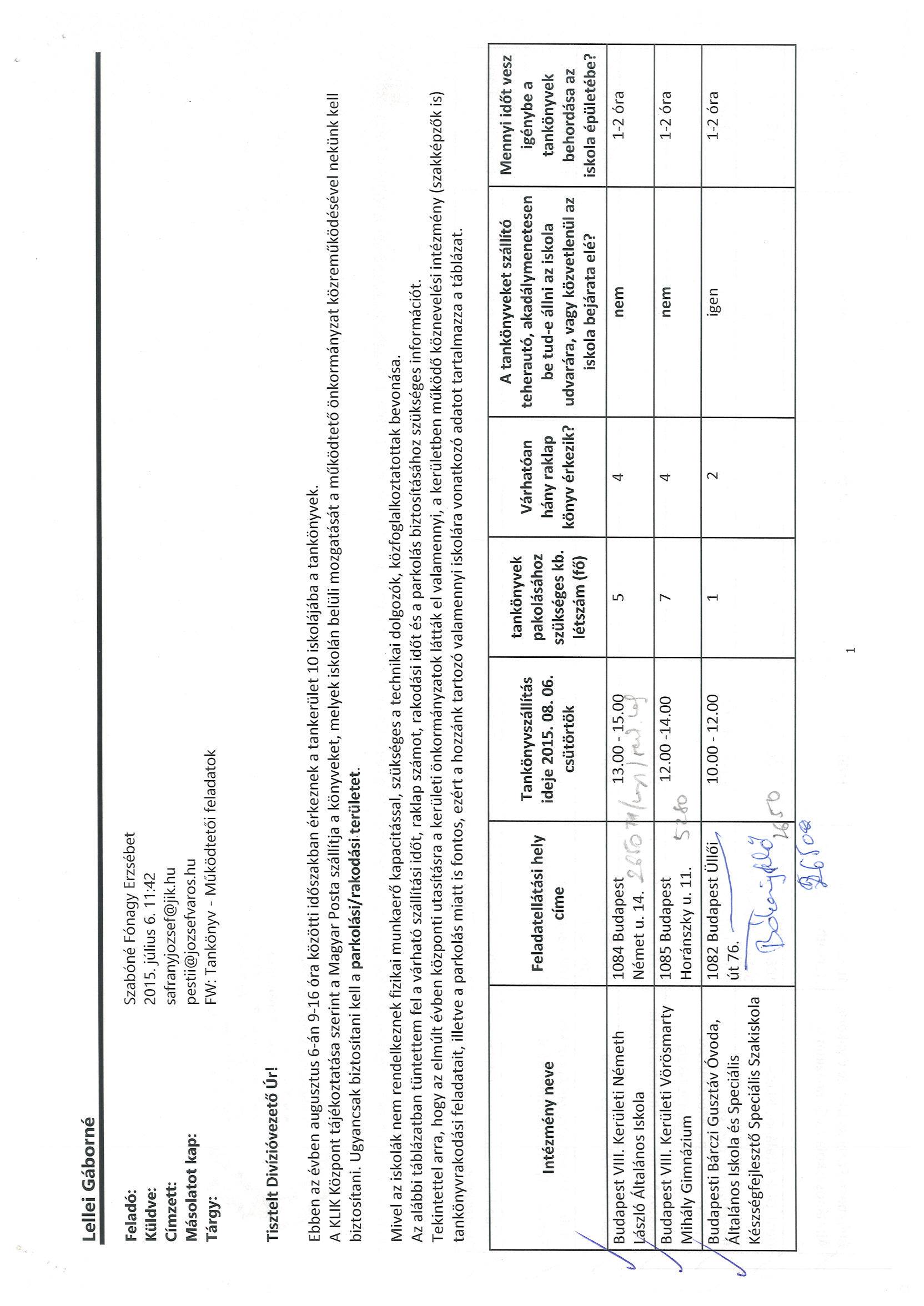 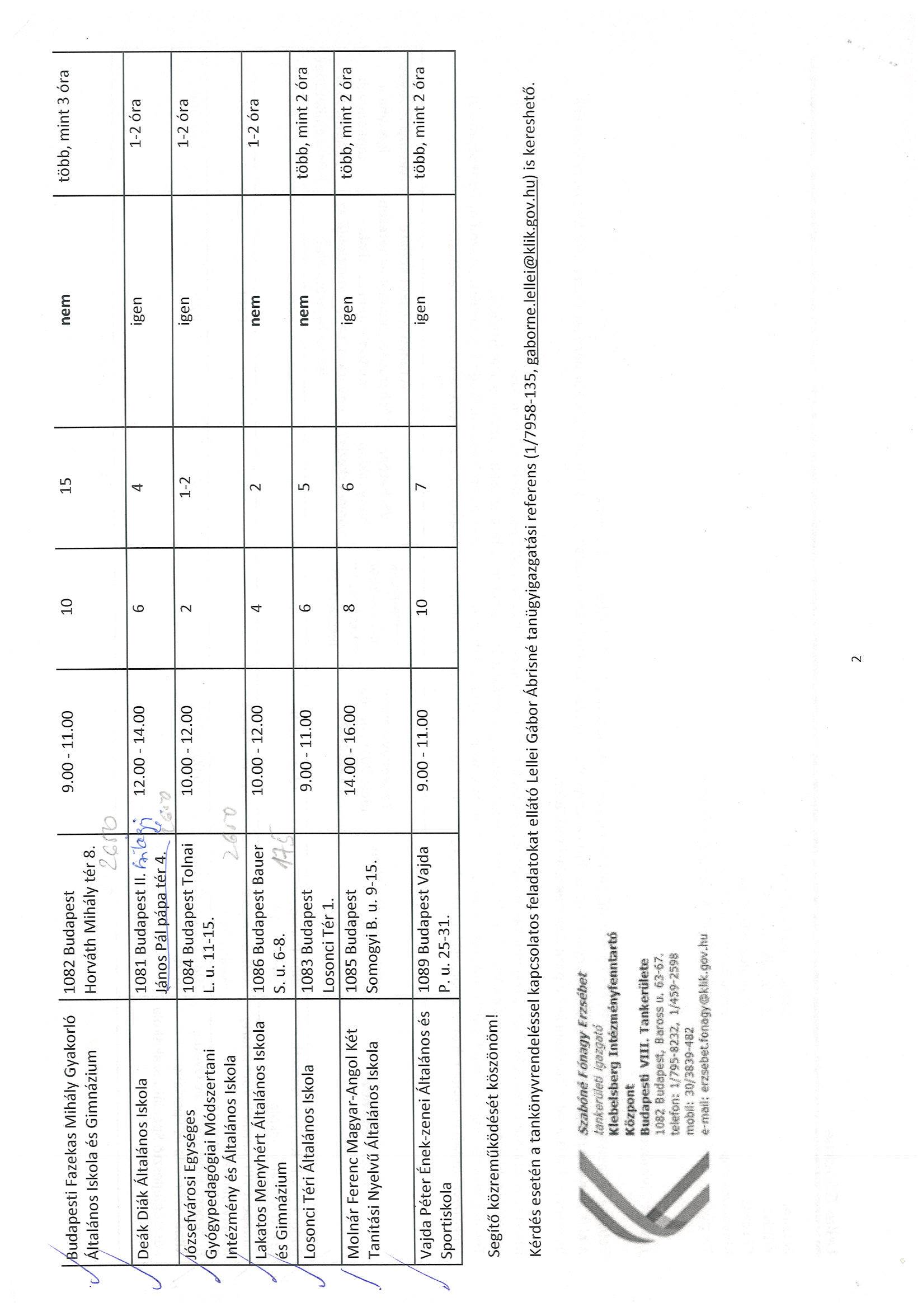 3. sz. mellékleta 790/2015. (VII.27.) sz. VPB határozat mellékleteHASZNÁLATI SZERZŐDÉSamely létrejött egyrészről a Budapest Főváros VIII. kerület Józsefvárosi Önkormányzatszékhelye: 1082 Budapest, Baross u. 63-67.képviseli: Dr. Kocsis Máté polgármestertörzsszáma: 735715adóigazgatási azonosító száma: 157357-2-42statisztikai számjele: 15735715-8411-321-01mint átadó (a továbbiakban: Önkormányzat), valamint aJózsefvárosi Gazdálkodási Központ Zártkörűen Működő Részvénytársaság.székhelye: 1082 Budapest, Baross u. 63-67.képviseli: dr. Pesti Ivett igazgatóság elnökecégjegyzékszáma: 01-10-048457mint átvevő (a továbbiakban: Józsefvárosi Gazdálkodási Központ Zrt.) (a továbbiakban együtt: Felek) között alulírott helyen és napon a következő feltételekkel:ELŐZMÉNYEKAz Önkormányzat Képviselő-testülete (a továbbiakban: Képviselő-testület) a 126/2015. (V.l4.) számú határozatában kifejezte azon szándékát, hogy a Józsefvárosi Intézményműködtető Központ (a továbbiakban: JIK) által ellátott közfeladatok egy részét 2015. június 15. napjától a Kisfalu Józsefvárosi Vagyongazdálkodó Kft. (jogutód: Józsefvárosi Gazdálkodási Központ Zrt.) útján láttatja el – figyelemmel az Áht. 3/A. § (2) bekezdésében foglaltakra, amely szerint a közfeladatok ellátásában államháztartáson kívüli szervezet jogszabályban meghatározott esetekben közreműködhet.A Kisfalu Józsefvárosi Vagyongazdálkodó Kft. (jogutód: Józsefvárosi Gazdálkodási Központ Zrt.) gondoskodik a hivatkozott képviselő-testületi határozatban foglaltak szerinti feladat ellátásról, amelyre tekintettel a Képviselő-testület 136/2015. (VI.04.) számú határozatában döntött arról, hogy a feladat ellátáshoz szükséges tárgyi eszközöket térítésmentesen a Kisfalu Józsefvárosi Vagyongazdálkodó Kft. (jogutód: Józsefvárosi Gazdálkodási Központ Zrt.) ingyenes használatába adja határozatlan időre.A Képviselő-testület a 118/2015. (V.14.) számú határozatában döntött arról, hogy a Józsefvárosi Városüzemeltetési Szolgálatot (a továbbiakban: JVSZ) 2015. június 30. nappal jogutód nélkül megszünteti, és a költségvetési szerv által ellátott tevékenységeket 2015. július 01. napjától a Kisfalu Józsefvárosi Vagyongazdálkodó Kft. (jogutód: Józsefvárosi Gazdálkodási Központ Zrt.) útján láttatja el.A Kisfalu Józsefvárosi Vagyongazdálkodó Kft. (jogutód: Józsefvárosi Gazdálkodási Központ Zrt.) gondoskodik a hivatkozott képviselő-testületi határozatban foglaltak szerinti feladat ellátásról, amelyre tekintettel a Képviselő-testület 164/2015. (VI.25.) számú határozatában döntött arról, hogy a feladat ellátáshoz szükséges tárgyi eszközöket térítésmentesen a Kisfalu Józsefvárosi Vagyongazdálkodó Kft. (jogutód: Józsefvárosi Gazdálkodási Központ Zrt.) használatába adja határozatlan időre.A JIK, valamint a JVSZ vagyonleltára elkészítésre került, a tárgyi eszközök átadás-átvételére vonatkozó jegyzőkönyveket az érintett felek aláírták, amelyre tekintettel a Városgazdálkodási és Pénzügyi Bizottság 790/2015.(VII.27.) számú határozatában döntött a jelen használati megállapodás megkötéséről.A szerződés tárgya1. Az Önkormányzat a Józsefvárosi Intézményműködtető Központ átalakulása során vagyonleltárba vett tárgyi eszközöket (szerződés 1. számú melléklete) 2015. június 15. napjától határozatlan időre ingyenes használatba adja a Kisfalu Józsefvárosi Vagyongazdálkodó Kft. (jogutód: Józsefvárosi Gazdálkodási Központ Zrt.) részére.2. Az Önkormányzat a Józsefvárosi Városüzemeltetési Szolgálat jogutód nélküli megszűnése során vagyonleltárba vett tárgyi eszközöket (2. számú melléklet) 2015. július 01. napjától határozatlan időre ingyenes használatba adja a Józsefvárosi Gazdálkodási Központ Zrt. részére.3. A feladatellátására szolgáló vagyonnal való rendelkezési jogot a Budapest Főváros VIII. kerület Józsefvárosi Önkormányzat vagyonáról, a vagyontárgyak feletti tulajdonosi jogok gyakorlásáról szóló mindenkori hatályos önkormányzati rendeletben szabályozott módon és feltételekkel a Józsefvárosi Gazdálkodási Központ Zrt gyakorolja a társaság Alapszabálya szerint, valamint az Önkormányzat és a Józsefvárosi Gazdálkodási Központ Zrt. között létrejött keretszerződésben foglaltak figyelembe vételével.Felek Jogai és kötelezettségei4. A Józsefvárosi Gazdálkodási Központ Zrt a használat tárgyát képező vagyonelemeket kizárólag a hivatkozott képviselő-testületi döntésben foglalt korábbi költségvetési szervek által ellátott, jelenleg átvett közfeladatainak ellátására, a rendeltetésszerű használatnak megfelelő módon használhatja. 5. A Józsefvárosi Gazdálkodási Központ Zrt feladatainak ellátását szolgáló szerződésben meghatározott ingó vagyont nem idegenítheti el.6. A Józsefvárosi Gazdálkodási Központ Zrt a használatába kapott ingó vagyont harmadik személy részére használatba vagy bérbe nem adhatja. 7. A Józsefvárosi Gazdálkodási Központ Zrt köteles a használatában adott vagyont a központi berendezésekkel és felszerelésekkel együtt rendeltetésszerűen, a közvagyont használó személytől elvárható gondossággal, hatékonyan, energiatakarékosan és költségtakarékosan, az épület házirendjének, a vagyonra vonatkozó biztonsági előírások betartásával, mások jogainak és törvényes érdekeinek sérelme nélkül használni.8. Amennyiben a Józsefvárosi Gazdálkodási Központ Zrt a vagyont nem rendeltetésszerűen használja vagy rongálja, köteles az okozott kárt 30 napon belül az Önkormányzat számára megtéríteni. 9. A szerződés időtartama alatt a Józsefvárosi Gazdálkodási Központ Zrt felelős az átadott ingó vagyonnal kapcsolatos, a tűzvédelmi, munkavédelmi és környezetvédelmi törvényekben és egyéb kapcsolódó jogszabályokban foglaltak betartásáért és betartatásáért, a Józsefvárosi Gazdálkodási Központ Zrt megtérítési felelősséggel tartozik az Önkormányzat felé, amennyiben ezen szabályok megszegésre kerülnek és kár keletkezik.10. A Józsefvárosi Gazdálkodási Központ Zrt az átadott vagyontárgyakra vagyonbiztosítást köthet. 11. A Józsefvárosi Gazdálkodási Központ Zrt. az ingyenes használatba kapott vagyontárgyakat, elsősorban az alábbi műszaki (karbantartói), működtetői, üzemeltetői feladatok, illetve városüzemeltetési feladatok ellátására használja:Műszaki (karbantartói), működtetői, üzemeltetői feladatok:az állami, önkormányzati köznevelési feladatellátáshoz kapcsolódó vagyon működtetése, üzemeltetési feladatok ellátása, a vagyon állagmegóvása, karbantartására, az ingatlanban levő központi berendezések, az ezekhez csatlakozó vezetékrendszerek munkaképes állapota, az iskolák és óvodák tekintetében az alábbi üzemeltetési, működtetési tevékenységeket látja el az átadott ingatlan és ingó vagyon tekintetében:a köznevelési intézmények zavartalan működéséhez szükséges épület karbantartási feladatok ellátása,elektromos energia ellátás köznevelési intézményeken belüli zavartalanságának biztosítása és az üzemzavar elhárítás,fűtés ellátás köznevelési intézményeken belüli zavartalanságának biztosítása és az üzemzavar elhárítás,Losonci Téri Általános Iskolában (VIII. Bp., Losonci tér 1.) esetében a tanuszoda működésének biztosítása, mely magában foglalja a karbantartást és az üzemzavar elhárítást is,Vajda Péter Ének-zenei Általános és Sportiskola (VIII. Bp., Vajda P. u. 25-31.) Sportsátor működésének biztosítása, mely magában foglalja a karbantartást és az üzemzavar elhárítást is,hulladékkezelés,tűzvédelmi feladatok ellátása: tűzoltó készülékek ellenőrzése, szabványossági felülvizsgálat és mérés, tűzjelző rendszer működtetése, karbantartása,irodatechnikai eszközök karbantartása, javítása,rovar és kártevő mentesítés,gépészeti karbantartás,kéményellenőrzés.Városüzemeltetési feladatok:a vásárokról, a piacokról, és a bevásárlóközpontokról szóló 55/2009. (III. 13.) Korm. rendelet szerint piac üzemeltetése: az Új Teleki téri Piacot fenntartó Budapest Főváros VIII. kerület Józsefvárosi Önkormányzat Képviselő-testülete által kijelölt, a piac vezetését, annak működtetésével, üzemeltetésével kapcsolatos feladatok ellátása, a fenntartó nevében eljárni jogosult;termelői piacok üzemeltetése és fenntartása;Józsefváros közterületeinek takarítása, a hulladék rendezett átmeneti elhelyezésének feltételeinek biztosítása, az illegális hulladék-lerakás megelőzése;a terek, parkok magas szintű élhetőségéről való gondoskodás, a növényzet fenntartása, az utcabútorok és a szilárd burkolat karbantartásáról való gondoskodás;a kerület kezelésében lévő utak burkolatának karbantartásáról, állagmegóvásáról, megújításáról való gondoskodás.a LÉLEK-Programban résztvevő kliensek számára a köztisztasági, karbantartói és kertészeti csoportokban munkaszerződés keretében történő foglalkoztatás biztosítása;Budapest Főváros VIII kerület Józsefvárosi Önkormányzat tulajdonában, kezelésében és fenntartásában lévő közterületek, így kiemelten a parkok és terek területeinek Kerületőrség munkatársaival történő élet- és vagyonvédelmi szempontú biztosítása;kerületgondnoki feladatok ellátása;MNP III. elnevezésű program feladatai közül a Képviselő-testület 94/2015. (IV.16.) számú határozatában foglalt határidőig az alábbi tevékenységek:társadalmi akciók szervezése (lomtalanítás, parkok takarítása),helyi környezettudatosság elősegítése (zöld udvarok kialakítása),szomszédsági házfelügyelők foglalkoztatása,szomszédsági rendőr program.12. A Józsefvárosi Gazdálkodási Központ Zrt. köteles a használat során felmerülő költségeket, díjakat viselni, gondoskodni a használatba adott ingóság vagyon-, és állagvédelméről.13. Az Önkormányzat által átadott vagyon tekintetében a Józsefvárosi Gazdálkodási Központ Zrt. a feladatellátáshoz véglegesen feleslegessé vált vagyont – beleértve a rendeltetésszerű használat mellett elhasználódott vagy elavult eszközöket is a Józsefvárosi Gazdálkodási Központ Zrt. írásbeli javaslatára az Önkormányzat selejtezi.14. Felek rögzítik, hogy az Önkormányzat jogosult az átadott ingó vagyon rendeltetésszerű használatát ellenőrizni. 15. A Józsefvárosi Gazdálkodási Központ Zrt. minden az átadott és használatában lévő vagyont érintő lényeges változásokról, annak bekövetkeztétől számított 5 napon belül, írásban értesíti az Önkormányzatot.A szerződés megszűnése16. Jelen szerződés annak mindkét fél által történő aláírásától hatályos. 17. Felek rögzítik, hogy jelen szerződés hatálya kiterjed a szerződés aláírását megelőzően átadott vagyonelemekre is. 18. A szerződés megszűnik, ha az átadott ingó vagyonok tekintetében megszűnik jelen szerződés 11. pontjában meghatározott feladatellátás.19. Amennyiben a szerződést a Józsefvárosi Gazdálkodási Központ Zrt. egyoldalúan meg kívánja szüntetni, köteles az ingóságok átadásának lebonyolításának időrendjét előzetesen az Önkormányzattal egyeztetni.20. A Józsefvárosi Gazdálkodási Központ Zrt. a használati joga megszűnése esetén, a megszűnés napjától számított 15 napon belül köteles az ingó vagyont tiszta, rendeltetésszerű használatra alkalmas állapotban az Önkormányzat részére visszaadni.Egyéb rendelkezések21. Kapcsolattartók kijelölése: Felek a feladatok, illetve a használat Önkormányzat által történő ellenőrzése során kapcsolattartóként az alábbi személyeket jelölik meg:Önkormányzat: dr. Hencz Adrienn Gazdálkodási Ügyosztály ügyosztályvezetőjeElérhetősége: 459-2294, hencza@jozsefvaros.huJózsefvárosi Gazdálkodási Központ Zrt: Palotai Péter operatív igazgatóElérhetősége: palotaip@jgk.hu22. A kapcsolattartók személyében bekövetkező változásról Felek egymást írásban értesítik. 23. Felek megállapodnak abban, hogy a szerződésből adódó, vagy azzal kapcsolatban felmerülő vitákat vagy nézetkülönbségeket tárgyalások útján rendezik.24. A szerződésre egyebekben a Ptk. előírásai az irányadók.Szerződő Felek a szerződést együttesen elolvasták, és a közös értelmezést követően, mint akaratukkal mindenben megegyezőt, cégszerűen aláírták.A szerződés 4 oldalból áll, 7 megegyező példányban készült, (4 példány a Józsefvárosi Gazdálkodási Központ Zrt, 3 példány pedig az Önkormányzatot illeti) és elválaszthatatlan részét képezi az 1. pont szerinti költségvetési szervek leltári vagyonjegyzékei.Kelt: Budapest, 2015. 4. sz. mellékleta 791/2015. (VII.27.) sz. VPB határozat melléklete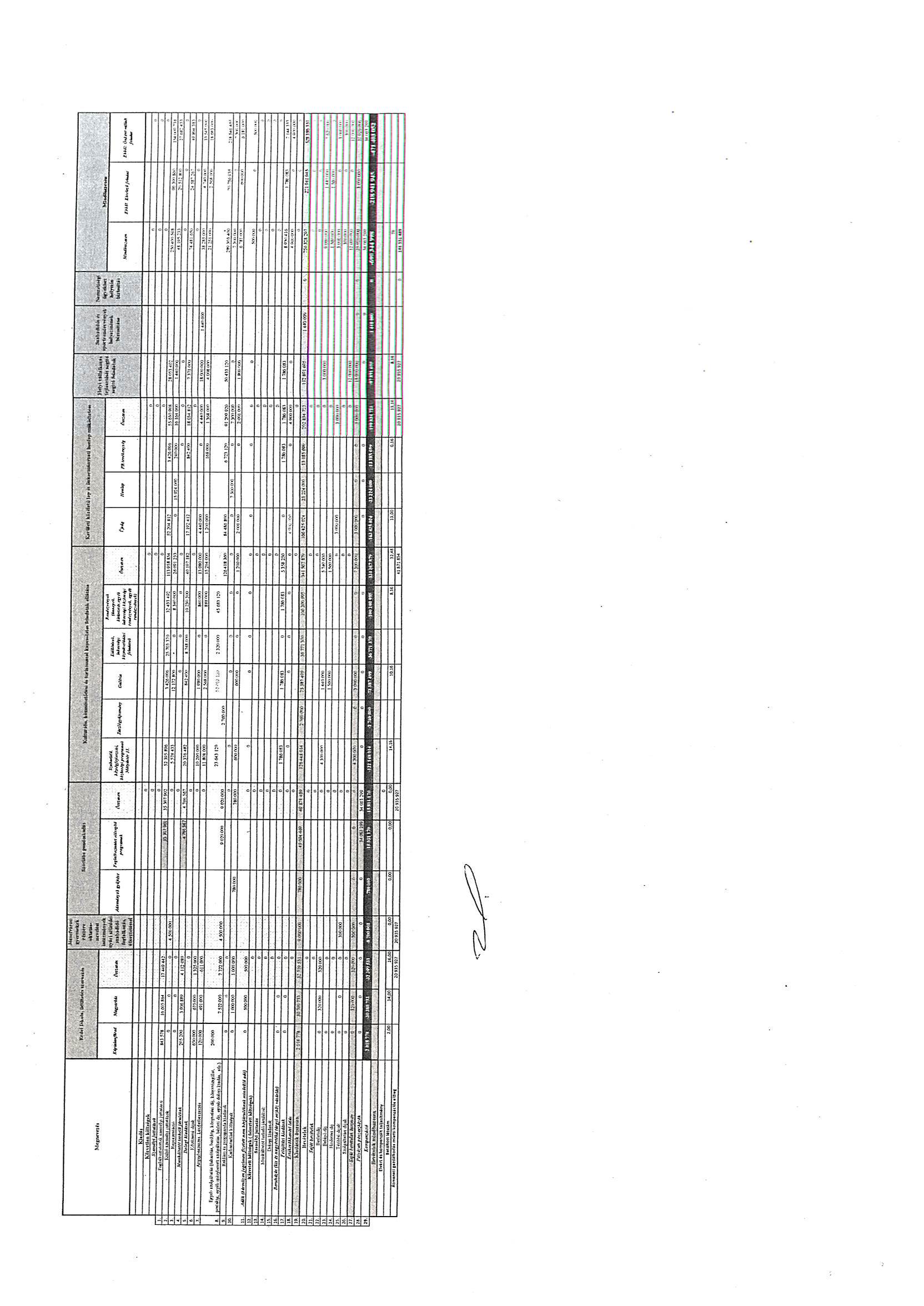 Közterület-használó, kérelmező:A közterület használat ideje:Közterület-használat célja:Közterület-használat helye:Közterület-használat nagysága:Kazal Tamás e.v.(1089 Budapest,Orczy út 39.)2015. július 27. – 2017. június 15.árubemutatóBudapest VIII. kerület, Diószegi S. u. 14.1 m2 Közterület-használó, kérelmező:A közterület használat ideje:Közterület-használat célja:Közterület-használat helye:Közterület-használat nagysága:Zenobia Hungary Kft.(2730 Albertirsa, Dánosi út 34.)2015. július 27. – 2015. december 31.homlokzat felújításBudapest VIII. kerület, Horváth Mihály tér 17. / Német u. 50.	432 m2 + 1 db parkolóhelyKözterület-használó, kérelmező:A közterület-használat ideje:Közterület-használat célja:Közterület-használat helye:Közterület-használat nagysága:Józsefvárosi Egyesített Bölcsődék(1083 Budapest, Szigetvári u. 1.)2015. július 27. – 2015. augusztus 20.konténerBudapest VIII. kerület, Baross u. 117.1 db Közterület-használó, kérelmező:A közterület-használat ideje:Közterület-használat célja:Közterület-használat helye:Közterület-használat nagysága:C.S.T. - Komplex Kft.(1139 Budapest, Forgách u. 19.)2015. július 27. – 2015. augusztus 19.építési munkaterületBudapest VIII. kerület, Korányi Sándor u. 2.10 m2 Közterület-használó, kérelmező:A közterület használat ideje:Közterület-használat célja:Közterület-használat helye:Közterület-használat nagysága:Shamiko Bt.(1092 Budapest, Ráday u. 31/7.)2015. július 27. – 2015. szeptember 30.pavilonBudapest VIII. kerület, Mikszáth Kálmán tér 2.8 m2 Közterület-használó, kérelmező:A közterület használat ideje:Közterület-használat célja:Közterület-használat helye:Közterület-használat nagysága:Stardust Kávéházak Kft.(1082 Budapest, Corvin köz 1.)2015. július 27. – 2018. július 01.vendéglátó teraszBudapest VIII. kerület, Corvin köz 1.52 m2 Közterület-használó, kérelmező:A közterület használat ideje:Közterület-használat célja:Közterület-használat helye:Közterület-használat nagysága:A közterület használat ideje:Közterület-használat célja:Közterület-használat helye:Közterület-használat nagysága:Felelős: polgármesterHatáridő: 2015. július 27.No Borders Kft.(1054 Budapest, Honvéd u. 8/2.)2015. július 27. – 2018. július 15.vendéglátó teraszCorvin sétány 2/C.35 m2 2015. július 27. – 2018. július 15.virágládákBudapest VIII. kerület, Corvin sétány 2/C.4 m2 Közterület-használó, kérelmező:A közterület használat ideje:Közterület-használat célja:Közterület-használat helye:Közterület-használat nagysága:Felelős: polgármesterHatáridő: 2015. július 27.Hadik Palota Kft.(1088 Budapest, Múzeum u. 7.)2015. július 27. – 2015. október 02.vendéglátó teraszBudapest VIII. kerület, Múzeum u. 7.8 m2 Közterület-használó, kérelmező:A kérelemben foglalt közterület használat ideje:Közterület-használat célja:Közterület-használat helye:Közterület-használat nagysága:Sami Info Trade Kft.(1106 Budapest, Gyakorló u. 4/1.)2015. július 17. – 2016. július 17.vendéglátó teraszBudapest VIII. kerület, Krúdy Gyula u. 4.4 m2 Közterület-használó, kérelmező:A közterület használat ideje:Közterület-használat célja:Közterület-használat helye:Közterület-használat nagysága:Felelős: polgármesterHatáridő: 2015. július 27.Thai Fagylalt Kft.(2040 Budaörs, Árpád u. 13/2.)2015. augusztus 01. – 2016. augusztus 01.fagylalt árusításBudapest VIII. kerület, Kisfaludy u. 27.4 m2 Közterület-használó, kérelmező:A közterület használat ideje:Közterület-használat célja:Közterület-használat helye:Közterület-használat nagysága:Felelős: polgármesterHatáridő: 2015. július 27.Budapest VIII. kerület Rökk Szilárd u. 19. szám alatti Társasház(1085 Budapest, Rökk Szilárd u. 19.)2015. augusztus 03. – 2015. augusztus 05.építési munkaterületBudapest VIII. kerület, Rökk Szilárd u. 19.21 m2 Közterület-használó, kérelmező:A közterület használat ideje:Közterület-használat célja:Közterület-használat helye:Közterület-használat nagysága:Felelős: polgármesterHatáridő: 2015. július 27.Budapest VIII. kerület Rökk Szilárd u. 7. szám alatti Társasház (1085 Budapest, Rökk Szilárd u. 7.)2015. július 27. – 2015. szeptember 30.homlokzat felújításBudapest VIII. kerület, Rökk Szilárd u. 7.4 db parkolóhelyKözterület-használó, kérelmező:A közterület használat ideje:Közterület-használat célja:Közterület-használat helye:Közterület-használat nagysága:Felelős: polgármesterHatáridő: 2015. július 27.Budapesti Közlekedési Központ Zrt.(1075 Budapest, Rumbach Sebestyén u. 19-21.)2015. július 27. – 2019. április 07.MOL Bubi Közbringa rendszer telepítéseBudapest VIII. kerület, Horváth Mihály tér (hrsz.: 35238/5), Corvin Sétány (hrsz.: 36314/11)2 x 44 m2 Közterület-használó, kérelmező:A kérelemben foglalt közterület használat ideje:Közterület-használat célja:Közterület-használat helye:Közterület-használat nagysága:Felelős: polgármesterHatáridő: 2015. július 27.Nagykőrös Tüzép Kft.(2750 Nagykőrös Vásárszél út 3.)2015. július 03. – 2015. augusztus 16.mobil árusító autóBudapest VIII. kerület Corvin köz 2-6.3 m2 Közterület-használó, kérelmező:Közterület-használat célja:Közterület-használat helye:A közterület használat ideje:Közterület-használat nagysága:A közterület használat ideje:Közterület-használat nagysága:Felelős: polgármesterHatáridő: 2015. július 27.Borcsoki Kft.(2016 Leányfalu, Kemping u. 24.)vendéglátó teraszBudapest VIII. kerület, Corvin sétány 2/b2015. július 27. - 2018. június 10.36 m2 (mellékelt rajzon megjelölt „A” jelű terasz)2015. július 27. – 2015. szeptember 30. 40 m2 (mellékelt rajzon megjelölt „B” jelű terasz)Közterület-használó, kérelmező:A közterület használat ideje:Közterület-használat célja:Közterület-használat helye:Közterület-használat nagysága:Felelős: polgármesterHatáridő: 2015. július 27.HSB 2010 Kft.(1145 Budapest, Jávor u. 5/B.)2015. július 27. – 2016. június 30.vendéglátó teraszBudapest VIII. kerület Corvin sétány 1/b45 m2 Közterület-használó, kérelmező:A kérelemben foglalt közterület használat ideje:Közterület-használat célja:Közterület-használat helye:Közterület-használat nagysága:Felelős: polgármesterHatáridő: 2015. július 27.Goshen and Co. Kft.(1052 Budapest, Petőfi Sándor u. 7./3. em.)2015. június 17. – 2015. október 01.mobil árusító autóBudapest VIII. kerület, Corvin köz (36401 hrsz.)1,5 m2 Közterület-használó, kérelmező:A kérelemben foglalt közterület használat ideje:Közterület-használat célja:Közterület-használat helye:Közterület-használat nagysága:Felelős: polgármesterHatáridő: 2015. július 27.Adriroli Kft.(2151 Fót Sikátor puszta 15.)2015. június 24. – 2016. szeptember 30.vendéglátó teraszBudapest VIII. kerület, Karácsony Sándor u. 15.8 m2  (parkolóhelyen, 1 db pakolóhely=10 m2)Közterület-használó, kérelmező:A közterület használat ideje:Közterület-használat célja:Közterület-használat helye:Közterület-használat nagysága:Felelős: polgármesterHatáridő: 2015. július 27.Szenes Művészeti Kft.(1089 Budapest, Rezső tér 3.)2015. szeptember 13. (esőnap: 2015. szeptember 16.)Szenes Iván Emlékkoncert kulturális rendezvényBudapest VIII. kerület, Rezső tér12 000 m2 Közterület-használó, kérelmező:A közterület használat ideje:Közterület-használat célja:Közterület-használat helye:Közterület-használat nagysága:Felelős: polgármesterHatáridő: 2015. július 27.Similabda Bt.(1201 Budapest, Akácfa u. 79.)2015. július 30. – 2015. szeptember 27.katonai kiképző eszköz szórakoztató célraCorvin sétány – Futó u. sarok22 m2 Közterület-használó, kérelmező:A közterület használat ideje:Közterület-használat célja:Közterület-használat helye:Közterület-használat nagysága:Felelős: polgármesterHatáridő: 2015. július 27.Józsefvárosi Közösségi Házak Nonprofit Kft.(1084 Budapest, Mátyás tér 15.)2015. augusztus 20.augusztus 20-i állami ünnep alkalmából tartott rendezvényGolgota tér800 m2 TársasházTámogatás összegeSomogyi Béla utca 7.504 315.- FtBródy Sándor utca 17.504 315.- FtRökk Szilárd utca 11.491 370.- Ft…………………………………………..Budapest Főváros VIII. Kerület Józsefvárosi ÖnkormányzatDr. Kocsis Máté polgármester alapítóDr. Kocsis Máté polgármesterÖnkormányzatFedezet:Dátum: Budapest, 2015. pénzügyi ellenjegyzés:………………………………………………Páris Gyuláné pénzügyi ügyosztályvezetődr. Pesti Ivett igazgatóság elnökeJózsefvárosi Gazdálkodási Központ Zrtpénzügyi ellenjegyzés:………………………………………………..gazdasági vezetőjogi szempontból ellenjegyzem:Danada-Rimán Edina jegyző nevében és megbízásából Dr. Kovács Gabriella aljegyzőjogi szempontból ellenjegyzem:Józsefvárosi Gazdálkodási Központ Zrt